LE CHÊNE 

Connu sous les noms de chêne vert ou yeuse, faux houx, ballote, elath, Quercus ilex (viendrait du celte : quer = beau et cuez = arbre), il appartient à la famille des Fagacées qui compte des dizaines d'espèces dont Quercus suber (chêne liège) ou Quercus pubescens (chêne pubescent)

L'arbre sacré est choisi pour son âge, sa dimension et certaines autres qualités qui varient selon les cas. Il est fréquemment mentionné par les textes irlandais et doit jouer un rôle tout aussi important sur le continent. Il est la représentation symbolique de l'arbre cosmique qui forme l'axe du monde en rattachant le monde souterrain le plus profond qu'atteignent ses racines au ciel le plus haut qu'atteignent les extrémités de ses branches. ((axis mundi) instrument de communication entre les mondes souterrains (l'enfer) et le ciel (ascension au paradis) il est un passage obligé entre le ciel et la terre. A lui seul l'arbre représente les quatre éléments de l'alchimie, donc la vie : l'eau qui circule dans sa sève, l'air qui pénètre par ses feuilles, la terre qui nourrit ses racines et le feu qui consume son bois si l'on se réfère à la tradition chinoise.)

Le chêne est l'un des sept arbres sacrés du bosquet des druides. Il tenait une place centrale dans la religion gauloise. Les rituels se pratiquaient dans les forêts où les arbres marquaient les limites de l'espace sacré. Sur leur tronc on inscrivait les lettres sacrées (signes ogamiques, runiques). Pendant longtemps ces chênes sacrés qui portaient un nom spécifique qui les personnifiait reçurent des offrandes diverses et furent l'objet de dévotions particulières dont certaines perdurent encore. Le chêne est l'emblème de l'hospitalité, et les gaulois, les celtes l'adoraient, à l'instar des grecs, comme le temple vivant où demeuraient les nymphes
Symbole de majesté, générosité, communication entre le ciel et la terre
Arbre de Sagesse et de Force, le Chêne est dédié à Taranis ou Dagda. 
Arbre jupitérien il est relié au pouvoir de la foudre. 
C’est l’arbre le plus Sacré des Druides autour duquel s’effectue énormément de cérémonies et rituels (le Nemeton)

Le chêne est un arbre spirituel, on peut l’estimer comme un esprit très puissant en soi. Il est bien souvent hôte de Dryades et autres créatures mystiques comme les Gnomes en ses racines.

On lui attribue aussi la protection contre la foudre, ce dernier l’attirant souvent… 
Ses fruits, les Glands, sont considérés comme étant aussi sacrés, symbole de la force latente, en puissance, de l’arbre

Duir est son Ogham. 

Le Chêne - Mai 
Symbole de la fertilité du printemps, protection et force. 
Le Câd Goddeu ("Combat des Arbres" Texte écrit selon la légende par Taliesin). affirme que le chêne désenchevêtré s'étalera sur un nouveau druidisme. 

Rad, Tyr, Eh et Jera sont autant de runes qui lui sont associées 



Plante sacrée des druides, les druides le croyaient « semé sur le chêne par une main divine, et trouvait dans l'union de leur arbre sacré avec la verdeur éternelle du gui un vivant symbole du dogme de l'immortalité. On le cueillait en hiver à l'époque de la floraison, lorsque la plante est la plus visible, et que ses longs rameaux verts, ses feuilles et les touffes jaunes de ses fleurs, enlacés à l'arbre dépouillé, présentaient seuls l'image de la vie, au milieu d'une nature morte et stérile.

La cueillette du gui de chêne donnait lieu, au début de l'année, le sixième jour ou la nuit de la sixième lune après le solstice d'hiver, à une cérémonie sacrée célébrant l'immortalité de l'âme, au cours de laquelle deux taureaux blancs étaient sacrifiés.

La plante sacrée, que les druides brûlaient en hommage aux divinités, était alors distribuée à tous les assistants qui, en guise de protection, la suspendaient autour du cou ou l'accrochaient à l'entrée de leur foyer (Le livre des superstitions" de Eloïse Mozzani)Le Frêne


De son nom scientifique, c’est le FRAXINUS EXCELSIOR, (Frêne élevé ou Frêne commun) de la famille des Oléacées, un arbre des forêts tempérées, à bois clair, souple et résistant, aussi connu sous le nom de Frêne à feuilles aiguës, ou encore Langue d’oiseau, à cause de la forme du fruit.

À l'instar du Chêne, le Frêne est un symbole de solidité puissante. On en faisait des hampes de
lances. Dans les traditions scandinaves, cet arbre symbolise l'immortalité et sert de lien entre les
trois niveaux du cosmos (Yddrasil). 

Valeur symbolique 

C’est un excellent conducteur des Energies. il est très souvent utilisé pour la fabrication de baguettes

Dans les anciens pays baltes, l'homme étourdi et un peu niais est qualifié de frêne car il est considéré comme aveugle.
En effet, ne sachant pas quand vient le printemps, il reste longtemps dénudé. Tandis qu'à l'automne, craignant de paraître ridicule à nouveau, il est le premier à se dépouiller rapidement de toutes ses feuilles.

Dans l'Europe nordique, le Frêne est le symbole de la fécondité. Il est perçu comme l'arbre de la
féminité car c'est dans sa ramure qu'une femme peut suspendre certaines amulettes qui font
battre le coeur de l'homme qu'elle désire.
C’est dans le frêne que furent jadis taillés aussi certaines lances et armes, notamment selon la légende, Gungnir, la Lance d’Odin. Sa forme élancée, son bois ferme et droit, on fait de lui l’arbre de prédilection pour la fabrication d’outils et d’armes.

en Europe du Nord, tout comme en Afrique du Nord, le Frêne symbolise la fécondité ; mais en Grande Kabylie, planter un Frêne, c’est prendre le risque de perdre un élément masculin du clan ou, pour une femme, d’avoir des mort-nés.

Dans le midi, le Frêne est symbole de sagesse et de bonheur

en Wallonie, c’est l’arbre de l’hospitalité.

Pour les Grecs, c'est le Frêne qui engendre la race de bronze, fille des Frênes, terrible et puissante. Les Méliades étaient les nymphes du Frêne, elles accompagnaient les Géants.

Chez les Romains il représentait le symbole du bonheur conjugal

chez les Ecossais, un rameau de frêne accroché au-dessus du lit passait pour mettre les époux à l'abri des disputes

Pour l'Islam Taslent, le Frêne, est l'arbre de la femme par excellence ; elle doit l'escalader pour cueillir les feuilles qui nourriront le bétail. C'est au Frêne qu'elles suspendront des amulettes "qui font battre le coeur des hommes". Il est interdit aux hommes sauf aux forgerons qui pratiquent l’art de la trempe, c'est à dire ceux qui sont maîtres du feu et de l'eau

En héraldique, la présence du Frêne sur un blason signifie l’amitié parfaite, parce que le serpent (symbole de traîtrise) ne peut demeurer sous son ombre.

Les qualités de cet arbre sont réunies dans le poème suivant :Frêne hautain, forestier et champêtre 
L'arbre premier de tant d'arbres divers,
L'arbre immortel au renom de mes vers,
L'arbre aux serpents toujours odieux maître ;
Le coudre rompt, mais tu te fais connaître
Propre à la guerre et jamais de travers
De toi tortu les monts ne sont couverts,
Ainsi haut et droit toujours as voulu naître ;
Je fais mes dards, pour tous mes arcs, de toi,
Les forestiers en font de même moi,
Et Panarèthe en fait les siens encore :
Phébus aussi en patronne ses traits,
Sa chaste soeur son carquois en décore,
Ainsi au bois as tous noms satisfaits.
(Vauquelin de La Fresnaye)


Un peu d’usage populaire

En teinture végétale :
On utilise les feuilles et l’écorce du Frêne. Récoltés au printemps, ils contiennent des principes tinctoriaux du groupe des flavonols (le rutoside) et du tanin qui donnent une couleur jaune tirant légèrement sur le brun.

Un petit morceau de bois de frêne, cousu dans les vêtements, doit accélérer la cicatrisation des plaies ouvertes – cette croyance est probablement due au fort de tannin dans son écorce. 

Le frêne fut surnommé "quinquina d'Europe" en référence à la quinine qui fit son apparition en Europe vers 1630, et dont l'écorce de ses jeunes rameaux possède les mêmes propriétés fébrifuges et astringentes. 
Reconnu comme anti-goutteux et anti-rhumatismal, le Frêne est aussi appelé à juste titre "l'arbre des centenaires". 

Les pêcheurs prêtaient au bois de frêne des pouvoirs magiques. Ils étaient persuadés que, utilisé pour la fabrication des avirons et de l'ossature d'une barque, il protégeait de la noyade.HÊTRE

L'histoire du hêtre commence il y a 50 millions d'années, à l'Eocène (tertiaire moyen) avec son ancêtre, un hêtre à grandes feuilles (Fagus grandifolia encore présent aux États Unis).

Le hêtre européen (Fagus sylvatica) est une espèce d'arbre à feuilles caduques, originaire d'Europe, de la famille des Fagacées qui comprend en outre le chêne et le châtaignier.

Le nom de hêtre vient du vieux germanique Hester.

Ogham : Phagos
IO - Le Hêtre 
Symbolise le livre, de l'histoire et l'écriture

Rune Naudhiz, nauths, nied, nyd, naudh :  Arbres : le hêtre rigoureux et endurant, et le sapin.

Il est parfois appelé

Arbre aux fées ou arbre aux dames ou encore fayard. 
Puy du fou = Colline du Hêtre

On dit également que c'est sous un hêtre, près de Domrémy, que Jeanne d'Arc entendit ses voix

Symbole de sagesse, il est l'un des quatre piliers (avec le chêne, le bouleau et l'olivier) de l'année solaire chez les anciens Celtes. 

Avec le Chêne et le Frêne, il est un des 3 arbres que l’on plante à Beltaine

Le hêtre symbolise la confiance, la patience et la douceur, une forte vitalité empreinte cependant de raffinement, de joie et de féminité

Pour les druides d'Irlande, il représentait la connaissance écrite, symbolisée par des signes. 
Dans les langues celtiques, il a toujours un rapport avec le mot «lettre», lié à l’éloquence ; grâce à cet arbre, on communique avec les Ancêtres dont les figures étaient déposées à son pied. Le mot anglais book vient d'un mot gothique signifiant lettre, rattaché au mot « beech », hêtre, dont on se servait pour faire les tablettes à écrire. (Hêtre était ainsi un synonyme de littérature)
Ses fruits nourrissent les animaux domestiques et il est un gage de longévité et de prospérité

Chez les Germains et les peuples du Nord, le hêtre est consacré à de nombreuses divinités. Autrefois, les bûches de Noël étaient souvent en hêtre

Méditer sous cet arbre : aide à se voir plus positivement et à trouver de la confiance, il limite la perméabilité aux émotions des autres et apporte le calme nécessaire pour aborder la vie. Il apporte la sérénité et la patience.

En Asie centrale, le chamane est parfois identifié au hêtre (kayïn agaçï), arbre qui est planté lorsqu’il commence à officier, puis coupé à sa mort

Pour les Romains, le Hêtre est arbre de Jupiter



Les faînes contiennent 40% de matières grasses. On les fait bouillir comme des châtaignes ou on les broie pour en faire un beurre aux propriétés vermifuges ou parasiticides.

La créosote, un goudron qui provient de son bois, découvert en 1832 par Reichenbach et qui est connu comme un antiseptique puissant.
Le hêtre est connu pour ses vertus contre les affections pulmonaires, les fièvres, les rhumatismes, le paludisme et les parasites intestinaux, et pour soutenir les traitements contre les dermatoses et la tuberculose.



Autrefois, on utilisait l'huile de faine pour alimenter les lampes à huile ardennaises
Le bois du hêtre est très utilisé dans la fabrication de nombreux objets et ustensiles. Son grain fin et court en fait un bois facile à travailler notamment en petite menuiserie. Des chaises aux avirons en passant par les escaliers, le hêtre sait tout faire à condition qu'il n'y ait pas de longue portée et qu'on ne le laisse pas dehors. 
C'est le meilleur bois de feuillu connu pour la pâte à papier, et il est actuellement abondamment exploité pour cet usage. 
C'est aussi un excellent bois de chauffage. Ce sont les bois d'éclaircie, de moins bonne qualité qui sont destinés à ces deux derniers usages.
Les quilles utilisées pour le jeu de quilles de neuf sont en bois de hêtre.
Le hêtre est un des bois les plus résistants. Il est donc très employé dans le siège de style. Il offre actuellement le meilleur rapport résistance/facilité de traitement. Bonne résistance à la compression. Un peu raide en flexion. Peu fissile et peu résilient.IF 

(Taxus) est un genre de Conifères de la famille des Taxacées qui comprend une dizaine d'espèces :
Taxus baccata L. - l'if commun 
Taxus brevifolia Nutt. - l'if de l'Ouest 
Taxus canadensis Marsh. - l'if du Canada 
Taxus chinensis - l'if de Chine 
Taxus cuspidata Sieb. et Zucc.ou l'if du Japon 
Taxus floridana Nutt. ex Chapman 
Taxus globosa 
Taxus sumatrana ou l'if d'Indonésie 
Taxus wallichiana ou l'if de l'Himalaya 

toutes contiennent une substance toxique, la taxine. 

L’if ou Taxus baccata 
est l’espèce la plus fréquemment plantée en Belgique. 

Il appartient au même ordre des gymnospermes que les conifères mais il ne produit pas de cônes et n'est pas résineux

Vert en toute saison, cet arbre symbolise la résistance, la vigueur et l’immortalité

L’if est utilisé, dès la préhistoire, pour fabriquer des outils et des pilotis de cités lacustres.

 

du celte "ivin" ou du grec hyfe, "tissu" 
on confectionnait des vêtements à partir de ses fibres de bois ; 

son nom latin "Taxus baccata" donne "toxique" (car la sève est toxique) et "textile" ; "baccata" fait allusion au fruit, l'arille (qui n'est pas toxique).

Origine : Europe méridionale, Caucase et Amérique du Nord. 
On estime qu'il est apparu il y a 120 millions d'années.

Habitat : essence d'ombre, appréciant une atmosphère humide. 
L'if pousse en forêt, comme du temps des Celtes

Durée de vie : 1500 ans (un des plus longévifs).

Taille maximale : 15 m.

 

Dans la mythologie grecque et romaine, l'if est dédié (comme le Saule) à Hécate, gardienne des Enfers. 

Chez les Celtes

Idho
Taxus / L'if
L'arbre de la mort, de la liaison avec l'autre monde, de la renaissance.
Sa croissance est lente
Ses feuilles sont persistantes. 
Vert, c'est un bois solide et élastique, idéal pour la confection des arcs. Sec, c'est un des bois le plus dur qui soit.
Très apprécié des artisans gaulois pour fabriquer des massues, des fléaux à battre, ou des ustensiles du ménage. 
Son fruit est une baie rouge, appréciée des sangliers et des chevreuils, mais ce met est peu recommandé aux hommes. Car si son enveloppe est comestible, sa graine est vénéneuse.

C’est un arbre sacré des Druides.
Le roi suprême d'Irlande avait pour nom Eochaid (=Ivocatus, qui combat l'If).
Les Eburovices, des environs d'Evreux, étaient les combattants de l'If. 
La roue d'apocalypse du druide mythique Mog Ruith est en bois d'If.

Traditionnellement, l'if orne les cimetières en raison de sa longévité et de sa toxicité qui en interdit l'accès au bétail. L'if des cimetières, en France est en général l'if d'Irlande

Folklore : « Brandir une branche d’If à l’occasion des Fêtes du Mai était regardé comme un geste maléfique à l’endroit des personnes auxquelles il était destiné

Par contre, les anciens Bretons affectionnaient toujours d’orner leur chapeau d’un brin d’If le jour des Rameaux. 

L’If veillait aussi bien sur les vivants que sur les morts


Un petit site : IFS DU CALVADOSBOULEAU BLANC D'EUROPE -  Betula pubescens, syn. Bétula alba L.[/b]



Betula est d'origine celtique. « Bouleau » dérive directement du latin et de l'ancien français « boul ». Papyfera, le nom de notre espèce la plus commune, signifie « bouleau à papier ». On l'appelle aussi u bouleau à canot, Boule, Biole, Boulard, Bois à balais, Arbre de la sagesse, Sceptre des maîtres, Bois néphrétique d’Europe

Les bouleaux sont des arbres de la famille des (Amentacée) Bétulacées. 
Ils sont communs en Europe et poussent en général sur les terres pauvres et souvent siliceuses, jusqu'à 2 000 m d'altitude. Leur écorce blanche, lisse et brillante porte quelques taches noires, souvent accompagnées de crevasses. Ils apprécient les sols plutôt acides et humides

C'est un arbre vigoureux, au port élancé, souvent planté par groupes de 3 ou 4 ou en cépée. Sa hauteur en général est de 10 à 15 m mais peut aller jusqu'à 25 m.

Le bouleau blanc, arbre caduc, rustique, est très attrayant par la couleur blanche de son écorce, par son port souple et gracieux et par la légèreté de ses feuilles qui deviennent jaunes en automne. C’est une espèce pionnière, apte à de nombreux usages, notamment en alignement et en brise vent. 
C’est un arbre très peu exigeant, qui se plait surtout en sol acide à neutre et qui est très résistant à la sécheresse
Hauteur à maturité : 25 
Feuilles : vert
Feuillage : caduc
Mois de floraison : février, mars



Antiseptique urinaire, diurétique, draineur, sudorifique, antibactérien, cholérique, astringent (U. externe)

Ecorce : Dépurative, digestive et fébrifuge

Feuilles et Sève : antirhumatismal

Un arbre donne entre 1 et 3 litres de sève par jour. En général, on n'en prélève la sève que deux ou trois jours pour ne pas l'épuiser

Herboristerie
Le bouleau, Betula pubescens, a de nombreuses vertus, on l'utilise pour nettoyer l'organisme et accompagner d'autres plantes : les bourgeons ou l'écorce sèche en décoction, les feuilles en infusion

:Phytothérapie:
On utilise la feuille de bouleau en poudre pour faciliter les fonctions d'élimination rénale et digestive

Gemmothérapie : 
[color=cyan]on utilise ses bourgeons, chatons, sa semence et sa sève

La sève de bouleau appelée eau de bouleau

On appelait autrefois le bouleau « l'arbre de la sagesse ». Ce n'est pas par hasard si on l'a appelé aussi « l'arbre aux néphrétiques ».

SYMBOLIQUE ET MAGIE

Divinité : Thor, La Déesse Mère, Freya 

Pouvoirs : Protection, exorcisme

Influences bienfaitrices : 
- stabiliser les relations amoureuses ; 
- pour atténuer l'égoïsme d'un proche

C’est est une des plantes de IMBOLC
Baguette de Bouleau : rituels de guérison

Les Celtes le considéraient comme béni des Dieux, il lui vouèrent une admiration sans borne et le baptisèrent "Arbre de la lumière". 
Le bouleau est le premier arbre du calendrier celtique ; il symbolise la sagesse. 
C’est l’arbre dédié au tout premier Ogham : Beorc.

Les runes associées:
- Beorc : elle signifie le bouleau. Le bouleau était très présent dans les religions païennes. C'est la croissance, la fertilité qui sont favorisé

- cette rune représente l'aurochs. C'est le pouvoir, la force et la virilité. La vitalité et le désir d'initiative se font sentir. 

Les Amérindiens le considéraient comme un arbre sacré et utilisaient son écorce pour fabriquer des canots et des parchemins.

L'écorce de bouleau sert à fabriquer des talismans, à inscrire des incantations en vue de sortilèges amoureux.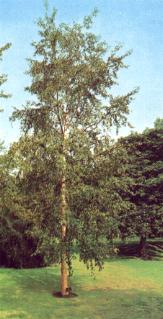 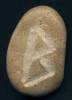 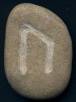 Les Arbres dans la mythologie Celte

Beth -Betulus/Bouleau 
C'est l'arbre de la lumière, du renouveau. 
Cet arbre s'accommode fort bien des sols pauvres et pousse souvent là où les autres n'y arrivent pas. Il connaît le soleil de minuit ainsi que la froideur de la nuit polaire. 
On lui prête de nombreuses vertus thérapeutiques. Il vit en symbiose avec l'amanite muscaria ou amanite tue-mouches, le champignon magique. La nourriture des Dieux -.

Luis - Sorbus / Sorbier 
Aussi nommé "arbre des sorcières" à cause du pentagramme qu'on trouve à la base de ses baies. Il est associé au voyage astral, aux visions et à la guérison. Les baies et les feuilles sont séchées et brûlées comme encens pour invoquer les esprits et les éléments.
C'est l'arbre de la vie, de la rapidité.

Nion - Fraximus excelsior / Frêne
C'est l'arbre du pouvoir de la mer, de l'eau.
Vénéré par les Gallois et les Irlandais, il accompagna les émigrants pour l'Amérique sous forme de talisman contre la noyade. Les rames et la quille des coracles irlandais et gallois étaient en frêne.

Fearn - Alnus / Aulne
C'est l'arbre de Bran.
L'arbre sacré par excellence : L'arbre de la résurrection.
Traditionnellement on extrait de l'aulne trois teintures : 
la rouge de son écorce, 
la verte de ses inflorescences
la brune de ses rameaux. 
On y voit les symboles du feu, de l'eau et de la terre

Saille - Salix / Saule ou Osier
C'est l'arbre des divinités lunaires.
Il est également associé à l'eau.
On le voit comme un arbre mélancolique qui représente la tristesse. Il est aussi associé à l'amour, la guérison, l'éloquence, l'inspiration et la croissance
Il a longtemps été associé aux sorcières dont les balais sont fait d'un manche de frêne et d'un boisseau de rameaux de bouleau cerclé d'osier. 

Uath - Crataegus / Aubépine
Généralement considéré comme un arbre de mauvais augure.
C'est aussi l'arbre de la chasteté.

Duir - Quercus / Chêne
C'est l'arbre roi. L'arbre du "Rameau d'or".
Symbole de la force et de la sagesse.
L'arbre des Druides.
Comme il est souvent frappé par la foudre, on lui prête la capacité d'attirer l'inspiration, la sagesse et l'illumination. Les glands étaient appelés Oeufs du Serpent et étaient utilisés pour la magie.

Tinne - Ilex / Houx
Ilex qualifie aussi bien le houx que le chêne vert.
Associé au cycle de la mort et de la renaissance, il représente l'hiver qui prend le dessus sur l'été. Il est utilisé pour des sorts concernant le sommeil et le repos

Coll - Ilex / Noisetier
C'est l'arbre de la sagesse, l'arbitre au "Câd Goddeu".
Il est associé au chiffre bardique neuf. 
Un des arbres les plus importants du Druidisme, associé avec l'intuition, la poésie, la divination, la méditation, la sagesse, la connaissance et la fertilité. Les noisettes entrent dans la composition d'aphrodisiaques et pour les sorts d'amour

Muin - Vigne
Arbre de la joie de la gaieté. C'est aussi un symbole de la résurrection.

Gort - Lierre
Il représente la spirale de l'apprentissage sacré. Il symbolise l'âme et ses voyages intérieurs et extérieurs dans sa recherche de connaissance.

Ngétal – Roseau
Utilisé pour balayer les lieux sacrés. On le brûle pour balayer ce qui est vieux et faire place à la nouveauté. C'est une bonne plante pour les nouveaux départs

Ruis - Le sureau
Bien que très apprécié pour ses qualités thérapeutiques, le sureau n'en reste pas moins un arbre chargé de maléfices. Arbre du malheur que nombre de légendes irlandaises, associent à la mort. On l'utilise avec prudence.

Ailm - Abies / Epicéa
Arbre de la naissance.
Il affectionne aussi bien les pentes arides des montagnes que les sols sablonneux du bord de mer, pousse vite et haut vers le ciel et son feuillage persiste dans le froid de l'hiver. 
Arbre du solsticeAubépine    
Dédiée à Maïa, mère d'Hermès, fêtée en Mai (de "Maïa").

Aulne    
Arbre des Morts (dieu Cronos).

Bouleau    
Les verges de bouleau ont été utilisées pour la flagellation et la " purification " des condamnés ; elles entouraient la hache symbolique des licteurs romains.

Cerisier
Son nom vient de Cerasus, ville d'Asie mineure.

Châtaignier    
La châtaigne était le "gland de Zeus".

Chêne    
Arbre de Zeus-Jupiter, dieu du tonnerre. 
Couronnes de chêne pour les guerriers valeureux.

Cognassier    
Son nom vient de La Canée (ville de Grèce). 
Son fruit est astringent. 

Cyprès
Un chasseur nommé Cyparisse, ami d'Apollon, tua sa biche par erreur. 
De chagrin, il se métamorphosa en cyprès : dés lors, les cyprès veillent sur les morts. Ils sont consacrés à Hadès, dieu des morts. 
De leur bois, on faisait les cercueils des guerriers morts pour la Patrie. 
Le bois de cyprès, imputrescible, est utilisé en charpente de temples. 
La flèche d'Éros était aussi en cyprès. 
La tradition recommandait de planter un cyprès à la naissance d'une fille. À son mariage, l'arbre est abattu et exploité. 

Épicéa
Dédié à Artémis, déesse de la Lune et de la vie sauvage, protectrice des femmes qu'elle assiste aux accouchements : l'épicéa est l'arbre de la naissance (tradition reprise avec l'arbre de Noël).

Érable    
Dédié à Phobos, dieu de l'Épouvante.

Figuier    
Arbre de Dionysos, Priape, dieu de la fécondité.

Frêne    
Arbre de Poséidon, dieu de la mer et des séismes.

Houx    
Arbre de la Vie, parce qu'il mûrit en hiver, mais ses baies sont très toxiques (elles contiennent de la théobromine).

Laurier
Arbre d'Apollon. 
Le demi-dieu s'éprend de la nymphe Daphné, qui lui échappe en se transformant en laurier. 
Le nom grec du laurier est daphne. 
Aux Jeux pythiques, à Delphes (en souvenir du serpent Python qu'Apollon terrassa), les vainqueurs recevaient une couronne de laurier.

Myrte    
Arbre d'Aphrodite. 
Ses baies sont appréciées par les buveurs qui leur attribuent le pouvoir de retarder l'ivresse. Les Grecs craignaient que l'ivresse ne rendit fou à vie.

Olivier
Arbre d'Athéna (qui remporta le concours sur Poséidon en offrant cet arbre à la ville d'Athènes) et symbole de chasteté.
Héraclès en a planté à Olympie et utilisait une massue en olivier. 
Aux Jeux olympiques (à Olympie), on décernait des couronne de branches d'olivier à défaut de médailles.

Orme    
Arbre d'Oneiros, dieu des songes et de la nuit, fils d'Hypnos, dieu du sommeil, lui-même frère de Thanatos, le trépas. 
Dédié également à Hermès. 
Les fruits ailés accompagnaient les âmes des défunts devant le juge suprême.

Pin    
Arbre de Poséidon (il pousse en bord de mer). 
La nymphe Pithys, convoitée par Pan, lui échappa en se métamorphosant en Pin noir. 
Aux Jeux isthmiques (Corinthe), les vainqueurs reçoivent une couronne de pin. 
Son bois sert aux bateaux de commerce.
De la résine, on extrait soit le calfat pour étanche les coques de bateaux, soit un additif qui conserve les vins tout en les aromatisant.

Peuplier blanc    
La nymphe Leuké, convoitée par Hadès, lui échappa en se métamorphosant en Peuplier blanc qui est devenu l'arbre de la résurrection.

Platane    
Symbole de la régénération (l'écorce se régénère, par plaques, comme la peau du serpent). 
Il servit à construire le cheval de Troie.

Pommier - Pomme    
Arbre solaire (forme du fruit) ; fruit de l'immortalité ; Pomone est la déesse des fruits. 
Héraclès chercha des pommes au Jardin des Hespérides.

Saule    
Arbre dédié à Hécate, gardienne des Enfers.

Tilleul    
La nymphe Philyie conçut du père de Zeus un enfant monstrueux, et, de honte, se métamorphosa en tilleul.Mercurien, portant l'Elèment Eau de Hod-Mercure, le muguet favorise les activités commerciales, journalistiques et littéraires.

  CONSEIL PRATIQUE : 
  Si vous avez à passer un examen ou plus simplement si vous avez à effectuer un travail qui nécessite un mental en pleine forme, parfumez-vous  au muguet, additionné d'un peu d'essence de menthe. Vvous bénéficierez d'une atmosphère tout à fait adéquate.
  Les fumigations de muguet, de ginkgo, de gui, de patience et de manne "construisent" la vibration idéale dans un bureau ou doivent être signés des contrats commerciaux ou dans un magasin. Brûlez en même temps des bougies oranges. Si vous craignez que l'odeur dérange vos visiteurs, effectuez ces opérations la veille du rendez-vous ou du jour d'ouverture du magasin...

EXTRAIT DU LIVRE :  
"DE L'USAGE DES HERBES, POUDRES ET ENCENS EN MAGIE"
DE MIKHAEL D'ESTISSAC
GRANCHERROSE
http://www.aunomdelarose.fr

Les roses sont cultivées en Chine et en Perse depuis 5000 ans et en Grèce depuis l'âge du bronze.

Hérodote a rapporté que le roi Midas, au VIe siècle av. J.-C., quand il a été chassé de Lydie par les armées perses, a emporté ses roses dans son exil en Macédoine.

Le naturaliste grec, Théophraste, décrit une rose à nombreux pétales, une forme de rosa canina, cultivée dans les jardins. Il décrit des roses rouges, roses et blanches, et note l'intensité du parfum de la rose de Cyrène.

Pline l'Ancien dans son Histoire naturelle décrit 20 sortes de rosiers nommés par le nom de leur lieu de provenance. 

Eglantine
Les églantines sont les ancêtres de la rose. On appelle couramment la plus caractéristique d'entre elles « le rosier des chiens » ce qui est la traduction de rosa canina, son nom en latin botanique : un nom qui vient d'une recette contre la rage, à base de racines de ce rosier sauvage. Avec ses modestes fleurs à cinq pétales, l'églantier est non seulement beau, mais d'une vigueur et d'une rusticité à toute épreuve, il est utilisé depuis le XIXème siècle au moins, dans la multiplication par greffe

Usages et symbolique

Pour un dîner on les fera livrer dans l'après-midi. 

La rose dans le langage des fleurs 

La rose rouge symbolise l'amour 

Les noces de rose symbolisent les 17 ans de mariage.

En plus de sa couleur, la quantité exprime une symbolique. 

Pour un nombre de roses inférieure à 10, il est de coutume d’offrir des roses par nombre impair surtout à des fins esthétiques 

Les raffinés sauront qu'on les porte la tête en bas. 

- Au delà et suivant le nombre, le bouquet de roses peut porter un message particulier :

1 rose permet de dévoiler son amour en toute simplicité, 

12 roses permettent de remercier sa bien aimée, 

24 roses pour être galant, 

36 roses pour déclarer son amour (bouquets de fiançailles), 
Pour un bouquet de fiançailles, il est d'usage et raffiné de sélectionner des roses ayant les têtes légèrement courbées 

101 roses peuvent s'offrir pour exprimer la passion et l'amour sans retenue. 

Boutons de rose
L'enfance innocente

Rose blanche
Pureté, virginité, innocence, amour courtois, silence, intérêt

Rose blanche avec une rouge
Sympathie

Roses blanches et rouges
Feu du cœur et beauté ardente

Rose épanouie
Beauté passagère

Rose sans épine
Confiance, mais aussi le plaisir factice et facile

Rose pompon
Gentillesse et grâce enfantine

Rose mousseuse
Amour, volupté

Feuille de rose
Jamais je n'importune

Rose jaune
Mensonge, trahison, pour se faire pardonner une infidélité, rupture

Rose rouge
Sang de la blessure et de la souffrance, passion amoureuse


Rose mythologique

Vénus était amoureuse d'Adonis. A tel point « qu'elle ne se montre plus au ciel. Au ciel elle préfère Adonis ». Un jour, elle vole au secours de son amant blessé par Mars, dieu de la guerre, qui voulait se débarrasser de celui-ci, et s'écorche sur les épines d'un rosier blanc. On retrouve dans l'opposition des deux couleurs, les deux aspects de l'amour qu'incarne Vénus. 

Le blanc symbolise la pureté, l'innocence et la sagesse divine, tandis que le sang est lié l'énergie vitale de la fécondité et de la maternité, ainsi qu'au désir et au plaisir sexuel. 

Rome
Dans la Rome antique, on décore de roses peintes les murs de certaines pièces. Lorsque les invités s'y retrouvent ou sont conviés dans un endroit où une rose est accrochée, le message est clair. Ils savent qu'il ne faut pas divulguer ce qui leur sera confié, de la vient l'expression sub rosa. 

Grèce
La rose était la fleur d'Aphrodite, déesse de l'amour et d'Aurora, la déesse aux doigts de roses.

Perse
La rose est la fleur préférée des poètes persans. Elle suscite de nombreuses métaphores l'assimilant au vin, pour sa couleur et son parfum qui rappellent l'ivresse. La coupe de vin est comme une rose sans épines. D'autres vers la lient au rossignol; les amours de la fleur et de l'oiseau symbolisent la quête de l'union mystique impliquent le sacrifice de soi. 

En 1187, Saladin reprend Jérusalem aux Croisés, il fait purifier la mosquée d'Omar par de l'eau de rose amenée par une caravane de 500 chameaux. 

En 1453 Mehmed II purifia aussi à l'eau de rose l'église byzantine de Constantinople avant de la convertir en mosquée.

Roses saintes
La rose jour est l'accessoire essentiel dans les miracles qui nourrissent le culte de nombreux saints. Au temps de Fernando 1er de Castille, Sainte Casilde de Burgos se montre bienveillante envers les chrétiens emprisonnés. Furieux, le père surprend sa fille alors qu'elle leur apporte du pain. Le pain se transforme en roses blanches et vermeilles. Le pain que porte Sainte Digue d'Alcala aux nécessiteux se métamorphose aussi en roses. Les grands événements de la vie de Sainte Dorothée sont marqués par les roses. On raconte que son bourreau se convertit, lorsqu'en plein hiver, elle lui apporte trois pommes et trois roses du paradis. 

Marie
La fleur devient symbole de pureté lorsqu'il s'agit de Marie, la « rose sans épines ». Le rosaire, ainsi que la rosace des cathédrales, sont aussi des éléments de puzzle où les représentations de la fleur renvoient à Marie, comme d'ailleurs toute utilisation de la rose dans un contexte chrétien peut être considérée comme une référence indirecte à la Vierge. 

Cuisine 
On trouve de la confiture de rose, de la liqueur, du vin, des pétales enrobés de sucre, des loukoums et autres friandises, pour parfumer les thés, dans les sirops, etc. Les fruits sont très riches en vitamine C.

Chamanisme (NOKOMIS est sûrement mieux placée que moi pour en parler)
La rose représente la voie de la maturite
- Naissance = Bouton
- Fleur = Epanouisement
- Fleur fanée = Maturité et renouvellement

Alchimie 
En alchimie, la rose rouge est considérée comme masculine, principe actif (Soufre, expansion
La rose blanche est féminine, principe réceptif (Sel, contraction). 
La combinaison des roses rouges et blanches symbolise l'unité (le Mercure alchimique).

Phytothérapie 
Ce sont uniquement les pétales que l'on utilise (après avoir retiré la partie qui se trouve à leur base et les avoir fait sécher), en infusion, confiture, miel et vinaigre. Ils contiennent notamment des tanins (environ 15%), de l'acide gallique. 
- Usage interne : tonique (fatigue, convalescence), astringente et antiseptique (diarrhée, infections de la bouche et de la gorge, écoulements chroniques, leucorrhées, emphysème), antihémorragique.
- Usage externe : anti-inflammatoire (soins du visage, inflammations des yeux et des paupières, angine, maux de gorge).

Aromathérapie 
L'essence de rose est célèbre, et très onéreuse du fait des énormes quantités de pétales nécessaires. L'huile essentielle de rose est avant tout utilisée pour résoudre les problèmes féminins, comme des menstruations irrégulières ou trop abondantes, dépression postnatale, ou un prolapsus léger de l'utérus. L'essence de rose aide lorsque des difficultés émotionnelles sont reliées à la sexualité féminine ou à des troubles de la fertilité. Elle aide donc à adoucir la dépression liée à une rupture. Cette huile essentielle est également un aphrodisiaque (pour les deux sexes). Une vieille coutume consiste d'ailleurs à parsemer de pétales de roses le lit de jeunes mariés ! Elle est également anti-inflammatoire, antidépressive, astringente, légèrement sédative, aphrodisiaque, cicatrisante, dépurative, hémostatique, antispasmodique, antimigraineuse, digestive, tonique pour l'appareil cardio-circulatoire, laxative, hépatique, antiseptique.

Hydrolat ou eau florale
Les hydrolats sont issus de la distillation à la vapeur d'eau des plantes aromatiques dont on extrait les huiles essentielles. Ils sont bien meilleurs marché que les huiles essentielles. L'hydrolat de rose de Damas (Rosa damascena) est très parfumé lorsqu'il n'a pas été extrait par des solvants. Il est beaucoup plus parfumé que celui produit en France à partir des roses de mai. C'est un excellent tonique, apaisant et régénérant cutané. Il est conseillé en pulvérisation sur le visage. Son action convient aux peaux sèches, irritées, à l'eczéma.

Homéopathie 
Rosa damascena : contre le rhume des foins.

Fleurs de Bach : Wild rose (Rosa canina) : (il s'agit de l'églantier) 
Pour ceux qui, sans raison apparemment suffisante, se résignera tout ce qui peut leur arriver. Ils se contentent de glisser dans la vie, la prennent comme elle est sans aucun effort pour améliorer les choses et trouver quelque joie. Ils ont renoncé sans se plaindre à la lutte pour la vie. 

Médecine chinoise 
Partie utilisée 
Fleur séchée. Mei Gui Hua (rosa rugosa) : douce, tiède. 
- Méridiens : foie, rate. 
- Harmonise le Qi, fait circuler le sang. 
- Stagnation du Qi du foie, rhumatisme (vent), irrégularités menstruelles.Centaurea cyanus L.

Le bleuet est une plante médicinale qui s'est rendue populaire dans le traitement des affection oculaires d'où son surnom de casse-lunettes. Ce sont ses propriétés légèrement antiseptiques, calmantes et fortifiantes qui étaient utilisées dans ce cas là. Par ailleurs, la plante possède des propriétés astringentes, diurétiques, digestives et cholagogues.
On extrait des fleurs un colorant bleu utilisé en peinture, imprimerie, cosmétique et pharmacie

Le surnom de bleuet est parfois donné à la myrtille

C'est la fleur des poètes

En langage des fleurs: je vous serai toujours fidèle

Légende

Pour les Grecs, c'est un enfant poète du nom de Cyanos, chantre de la terre, que la déesse Flore métamorphose après sa mort en bleuet, pour que, jusqu'à la fin des temps, l'humanité se souvienne de celui qui a si bien célébré la nature.

ou

Le mot "centaurée" vient du grec kentaurion, en hommage au centaure Chiron, qui, d'après la légende et contrairement aux autres centaures, n'était ni cruel ni bagarreur, mais pacifique et grand connaisseur des plantes médicinales et en mettait dans ses préparations.

En magie

Utlilisé lors de rituel d'amour

Genre : Féminin 
Planète : Vénus 
Élément : Eau 
Divinités : Dieux lares

Attention: la plante peut-être utilisée fraîche ou sèchée mais ne jamais la brûler vous la dirigeriez vers les LémuresLe Tilleul 

Étymologie : du latin "tilia". Son nom allemand, "linde" est à l'origine du nom du botaniste (suédois) Linné

Le Tilleul est un arbre plutôt féminin, symbole d'amitié, de tendresse et de fidélité. 

les masques des sarcophages du Fayoum (époque hellénique, en Égypte) étaient en tilleul, ce qui indique un caractère sacré de cet arbre dans les temps anciens.

Des Celtes aux Romains, jusqu'à la chrétienté, du féodalisme à la démocratie, pour établir la vérité lors d'un procès ont se réunissait sous un tilleul. En effet, les Celtes affirmaient qu'à son ombre la vérité se fait jour et que son parfum incite les juges à la clémence et les plaideurs à la conciliation
Il ne faut pas, selon une légende, jeter les fleurs fanées de tilleul, mais les mettre dans de petits sachets et les disposer à différents endroits, cela protège des dangers de la passion.

Rêver d’un tilleul annonce une période de plénitude. 

Les Germains et les Scandinaves le tilleul était un arbre sacré,  arbre dans lequel aurait habité Freya, la déesse de la fertilité
En Allemagne, le 1er mai, on fait des rondes autour des tilleuls afin d’appeler l’esprit de la végétation à venir féconder tous les tilleuls de la terre.


Philyra, la nymphe fille d'Okéanos, ne put supporter d'avoir enfanté d'un monstre : le centaure Chiron. Elle fut métamorphosée en Tilleul qui depuis porte son nom. Chiron fut un guérisseur illustre dont les pouvoirs étaient unanimement reconnus.

Toujours en Grèce ancienne Philémon et Baucis, en remerciement de leur  sens de l'hospitalité, furent récompensés par les dieux qui acceptèrent leur prière : mourir au même instant. Philémon fut changé en Chêne et Baucis en Tilleul, ces deux arbres qui ombragent le sanctuaire de Zeus. 

La religion chrétienne accorde au tilleul un caractère sacré, du à l'odeur de ses fleurs. On en plantait près des églises au Moyen-Âge. 
Bois sacré, il est utilisé pour sculpter les statues des saints ornant les églises.

Le tilleul possède de nombreuses vertus thérapeutiques.
Pline recommandait son écorce pour faire un vinaigre idéal pour les imperfections de la peau.
D’après sainte Hildegarde, l’homme qui porte une bague à pierre verte sous laquelle on glisse un morceau de tilleul enrobé dans une toile d’araignée est protégé de la peste. 

Le tilleul protégeait des méfaits du diable!
C'était aussi l'arbre de la Liberté des révolutionnaires (Pièces de 2€ français)Saturnienne et portant l'eau du "grand repos", l'Amarante fut, comme le Cyprès, très associée aux rites funéraires.
   L'immortalité et la paix eternelle sont ses symboles et le seul usage magique consiste à la faire bruler avec de l'encens au chevet des mourants ou après un décè.
   
   L HUMEUR DE JOUR.Les plantes utilisées sont :

    * Cèdre : ( Thuya occidentalis ) symbolise l’équilibre. Il est un excellent purificateur qui prédispose à la prière, au calme et à la Sérénité. Il attire les Énergies Bénéfiques. Sert a soigner les infections très variées et éloigne les mauvaises rêves. Il est surtout utilisé lors de cérémonies où la Pureté, l’Harmonie et la Sérénité sont essentielles et le cèdre apporte ces trois symboles
    * Chèvrefeuille : utilisé pour soigné pour diverses affections liées a l’élément de l’EAU (rhume, engorgement du foie, de la rate etc.). Son odeur très rassurante permet de créer une ambiance qui favorise la détente des émotions. L’arome sucré suscite le bonheur, la sécurité et l’amour lors de rencontre familiale et communautaire.
    * Érable : l’arbre symbolise la générosité du cœur. Il est utilisé pour mettre une ambiance chaleureuse et purifier les éléments indésirables et nocifs de l’air lors de rencontre et événement heureux.
    * Foin d'odeur :( Hierochloe odorata ) Est appelé aussi les ¨cheveux de la terre mère ¨, c’est une plante féminine. Elle attire les Énergies propices à l'Harmonie, elle invite les énergies bénéfiques et favorise les ambiances agréables. Mais elle est aussi très bénéfique pour les hommes car elle incite l’ouverture et la réception de l’esprit a des ondes positives.

    * Pin : Utilisé pour soigner diverses affections liées a l’éléments de l’air (affections pulmonaire, laryngites, asthmes etc..). Elle stimule la joie, l’enthousiasme. Elle favorise aussi l’inspiration dans le travail, dans la création et créer une ambiance saines pour toutes sortes d’activités. Son odeur évoque les grands espaces.
    * Romarin : Symbolise la pureté et la force. Les huiles essentielles du romain, son utilisées pour nettoyés les objets devant être utilisé par les aimes et les hommes et les femmes médecine. Il a aussi des effets bénéfiques sur la peau et les cheveux. Sert aussi à mettre une ambiance propice aux activités thérapeutiques.
    * Sauge : ( Salvia sp.) plante très importante pour les amérindiens elle les accompagne dans beaucoup de rituels. Elle est employée dans toutes les Traditions Indiennes. Elle possède une action purificatrice très puissante. Ils l’utilisent pour purger l’ambiance, les êtres, les objets. Sa fumée est réputée purifier l'atmosphère et même les fibres de l'aura. Elle transforme les énergies négatives en énergies positives. Elle peut aussi servir pour accueillir le nouveau jour.
    * Sapin : Utilise pour soigner divers affections liées a l’élément de la TERRE (cicatrisation des plaies ; élimination du mucus du corps). Le sapin est une plante antiseptique et bactéricide. L’odeur provoque un sentiment de bonheur tranquille. Permet de créer une ambiance naturelle comme celle rencontrée dans les forets canadiennes.
    * Tabac : ( Nicotiana tabacum ) utilisé fréquemment sous forme d'offrande, pour protéger la santé des Peuples, pour assurer leur sécurité dans des tempêtes , pour demander l'aide du Grand Esprit ou pour exprimer sa gratitude pour des faveurs obtenues . On peut aussi offrir du tabac à une pierre , à l'esprit animal ou d'un arbre que l'on vient d'abattre . On dépose un peu de tabac sur le sol avant de faire une prière de Remerciement ( Gratitude - donner pour recevoir )- Prunus cerasus 

arbre de la famille des Rosacées, genre Prunus
(Abricotier, Amandier, Cerisier, Laurier-cerise, Merisier, Pêcher, Prunier).

Les arbres de cette famille, genre Prunus, ont en commun de produire une drupe charnue provenant d'un seul carpelle, qui enveloppe un noyau.

Étymologie : "cerisier" vient du latin cerasus, d'après la ville de Cérasonte (province du Pont, actuelle Turquie).

Origine : Asie antérieure. En 73 av JC, le consul Lucullus bat Mithridate et conquiert Cérasonte. Parmi ses trophées, il ramène le cerisier à fruit doux. Jusque là, les Romains connaissaient un cerisier sauvage aux griottes amères.

Variétés espèces :
Il y a 23 espèces de cerisiers natives de la Chine, 13 au Japon, 8 en Amérique, et 5 en Europe

Fruits : les différentes variétés de cerisiers produisent des cerises de table. 

Le bigarreau : provient du Merisierappelé aussi " cerise douce ", il produit de gros fruits au goût sucré et à la chair ferme et croquante.

La cerise vraie : croisement entre les " cerises douces " et les griottes, elle combine les deux qualités avec une chair tendre, subtilement sucrée et acidulée. On la consomme aussi bien fraîche qu'en pâtisserie.

La griotte : c'est une cerise à saveur acidulée, surtout utilisée pour les conserves et la confiserie. Les variétés sont autos fertiles. Les griottes sont réputées en confiture ou macérées dans de l'eau-de-vie. On tire encore des cerises le kirsch et le marasquin

La guigne : provient du Merisier,  c'est une " cerise douce " à la chair tendre.

Les cerisiers nains : ce sont des variétés génétiquement naines, sélectionnées pour leur port compact, qui conviennent à la culture en bac sur une terrasse ou aux très petits jardins.

Feuillage caduc. 

Feuilles elliptiques, de 12 cm de long, à base légèrement cordée chez certaines variétés (Cerisier à grappes, Prunus padus), pointe (apex) aiguë (acuminée), bordure grossièrement dentée. Sur la face inférieure, les côtés de la nervure sont garnis de poils roux. A la base du limbe, deux ou trois nectaires (glandes mellifères) sécrètent un liquide sucré qui attire les fourmis, lesquelles remercient le cerisier en le protégeant des insectes susceptibles de ronger les feuilles (caractéristique des espèces du genre Prunus).

Fleurs : blanches de 2 cm de diamètre, portées par un pédicelle de 2 cm et groupées en grappes. Elles apparaissent en mars-avril avant les feuilles où au début du débourrage des feuilles. La floraison dure 3-4 semaines. Les fleurs attirent les insectes et les abeilles qui se chargent de la pollinisation. Il est nécessaire de planter au moins deux pieds de parents distincts pour obtenir la fructification. 

Les cerisiers du Japon ont été introduits en Europe vers 1860. (Ex : Prunus serrulata). 
Légendes et traditions : Au Japon, cette espèce de cerisier est un arbre d'ornement, sacré dans la religion shintô. Sa floraison, superbe, de courte durée, en fait un symbole de la précarité. Elle est aussi l'emblème des Samouraïs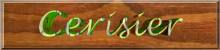 GUIMAUVE



Althaea Officinalis L.  

Le nom althaea correspond à un verbe grec signifiant "guérir", allusion aux vertus médicinales de la plante. Quant à guimauve, terme qui apparaît au XIIe siècle sous la forme wid malve, on estime que son premier élément correspond au latin hibiscus (= mauve), altéré par croisement avec le mot gui (de même, en italien, la plante s'appelle malvavischio).

Appelée : bourdon de Saint-Jacques, guimauve officinale, et mauve blanche, en anglais Marsh Mallow, la guimauve est mentionnée par Pythagore, Platon et Virgile. Au VIIIème siècle, charlemagne exige qu’on la cultive dans les jardins des monastères afin d’utiliser les vertus adoucissantes de sa racine contre la toux.

:arrow: Althaea officinalis L. (guimauve officinale) : 

Plante vivace assez grande, Originaire des steppes africaines et asiatiques, pousse dans les terres humides mais ensoleillées, au bord des fossés et des ruisseaux, en lisière des haies et dans les prairies, terrains salés des côtes maritimes
Elle fut acclimatée dans bien des jardins comme plante d’ornement 

La guimauve, de la famille des malvacées,

L'ensemble de la plante, à poils doux, est d'un vert blanchâtre. 
Feuilles inférieures à limbe en forme de coeur. 
Feuilles supérieures plus longues que larges, à limbe denté et formant de 3 à 5 lobes plus ou moins apparents. 
Fleurs à corolle blanche rosée

  Parties utilisées 

Les racines, les feuilles et les fleurs

Récolte 

Ses feuilles en juin, 
Ses fleurs en juillet et 
Ses racines en septembre. 

Conservation : 

Faire sécher au soleil les racines coupées en long ou, ce qui est mieux, en petits dés. 
Sécher les feuilles et les fleurs à l'ombre à l'abri de l'humidité et de la poussière

Propriétés

Adoucissante, 
Calmante, 
Béchique (contre la toux), 
Émolliente et 
Pectorale, 
Augmente la capacité de phagocytose des globules blancs

Utilisation

Servie comme légume, la plante était considérée comme un délice chez les Romains. En France, la tête et les feuilles sont servies en salade, sans cuisson. Sa teneur élevée en mucilage en fait un supplément idéal pour soulager les muqueuses irritées.

Usage traditionnel : 

Excellente source de chrome, fibres, fer magnésium, manganèse, sélénium, sodium, vitamine C. Très apaisante pour les muqueuses. Utile en cas d'ulcères, gorge irritée par un mauvais rhume, problèmes pulmonaires et calculs biliaires.

Usage interne 

En infusion 
De racines, 
De feuilles 
De fleurs 

Pour combattre les bronchites, laryngites, entérites et toux 
Pour calmer les douleurs de dédoublement des gencives des nourrissons

- Décoction (surtout les racines) : excellente contre les angines des enfants (goût agréable

- T.M. 

- Sirop  

- Gargarismes contre les pharyngites et les angines

Usage externe

En décoction 

De racines, 

Pour des gargarismes contre les angines, 
Pour laver les yeux et les paupières lors d’inflammations.
- badigeonnage sur eczéma, gargarismes.

- Cataplasmes (les feuilles, très émollientes) : Sur les parties trop congestionnée à l’inverse des cata- plasmes rubéfiant de la moutarde, abcès à faire mûrir, gros hématome, psoriasis sec.

- Bâtonnets de guimauve fraîche : pour les dents des enfants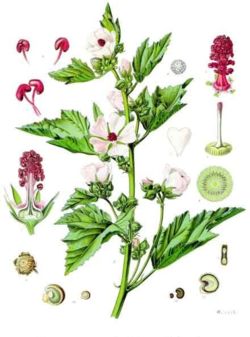 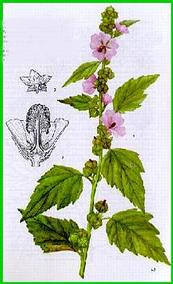 CONTRE-INDICATIONS 

Incompatible avec l'alcool fort, le tanin et le fer
Attention pour les diabétiques, la guimauve contient beaucoup de sucre !

MAGIE

Racine, feuilles, fleurs

Planète : Mercure - Lune
Genre : Féminin
Elément : Eau – Air
Action : 
Protéger une grossesse 
Protection de la maison
Favorise la « voyance »
Protection contre les entités malveillantes du plan astral. 

Dans le langage des fleurs symbolise la bienfaisance

Soure

- Grimoires personnels
- Botnica
- Livres d'herboristerie
- Wikipédia et Web (photos)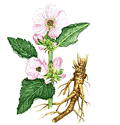 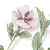 HYPERICUM PERFORATUM L.

- La plante qui soigne les plaies de l'âme et du corps

Il existe plus de 400 variétés d’hypericum dans le monde sauf dans les déserts et les régions arctiques



Millepertuis, Herbe aux mille trous, Herbe percée, Barbe de Saint Jean, Chasse Diable.

Le millepertuis, dont le nom ancien était justement Fuga daemonum (fuis démon), avait une utilisation tout à fait particulière... Cette plante solaire (récoltée à la Saint-Jean), à l'odeur rappelant l'encens, servait dans des temps pas si lointains, à chasser les démons qui hantaient les maisons

Famille

Clusiacées selon la classification classique 

Hypéricacées selon la classification phylogénétique



Etymologie

Le nom latin Hypericum viendrait du grec hyper eikona : « qui chasse les fantômes ». Les noms de perforatum et de millepertuis  (de l’ancien français pertuis, trou, donc percé de mille trous, allusion aux feuilles qui ont l’air d’être criblées de trous). 
Ce sont en fait des petites glandes à essence, noires et translucides.

Histoire

L'usage médicinal du millepertuis remonte à au moins 2400 ans, date où Dioscoride, médecin et botaniste grec, auteur d’un traité : Sur la matière médicale le préconisait dans ses ordonnances  pour tout : comme diurétique, pour faire venir les règles, baisser la fièvre, guérir les sciatiques et les brûlures

- Depuis des millénaires, le millepertuis est en effet connu en médecine pour ses effets
Antidépresseur dû principalement à l’hyperforine, vulnéraire, émollient et adoucissant cutané 
- A l’époque des croisades, les hospitaliers de Saint-Jean de Jérusalem utilisaient le millepertuis en vertu de la théorie des signatures*, pour soigner leurs blessures. La théorie des signatures initiée par Paracelse (médecin du 16ème siècle) établissait un parallèle entre la forme ou les caractéristiques d’une plante et les organes de l’homme. Le millepertuis, qui lorsqu’on le presse laisse couler une substance rouge, était comparé au sang et donc censé guérir les plaies.

- En Médecine Chinoise le millepertuis est traditionnellement utilisé pour contrôler les hémorragies, la douleur lombaire par surmenage, certains abcès, la mastite, la jaunisse de l’hépatite et les brûlures, sous forme de la décoction de l’herbe entière, en doses de 6 à 9 g par jour. Traditionnellement cette herbe est considérée comme toxique



Habitat et description 

C'est une plante très commune, originaire d'Europe, qui se plait dans les sols crayeux et ensoleillés

Le millepertuis craint l'ombre et l'humidité

Elle pousse en larges touffes, formant des taches jaunes dans le paysage. 
La culture se fait par semis au printemps, ou par division du rhizome en automne.

Il s'agit une plante herbacée, vivace, hémicryptophyte* de 20 à 80 centimètres de haut, à tige raide très ramifiée. 

* Les hémicryptophytes sont des plantes dont les bourgeons subsistent pendant la mauvaise saison au ras du sol, les parties aériennes se desséchant et disparaissant totalement

Feuille
- Ovale, sessile, parsemée de glandes noires et translucides emplies d'huile essentielle
Les feuilles sont opposées.

Fleur 



- groupées en larges panicules.

- jaune dont les 5 pétales forment une spirale (aile de petit moulin à vent ou bien une sorte de svastika à 5 branches). 

Les fleurs ont la particularité de faner en un jour, elles deviennent alors de couleur rouille.

Les fleurs de millepertuis servent, par macération dans l’huile, à la préparation de l’huile de millepertuis qui est renommée pour le traitement des brûlures et des contusions

Le fruit 

une capsule ovoïde contenant beaucoup de graines. Il sert en décoration florale

Tige

Anguleuse, dressée, rameuse, présentant 2 côtes longitudinales saillantes, avec une souche radiculaire traçante à la base. 

Récolte : - Au moment de la floraison, de Mai à Septembre



Constituants 

- Huile Essentielle
- Composés phénoliques : Acides phénols 
- Hyperforine : Pigment rouge groupe des anthrones 
- Flavonoïdes 
- Tanins catéchiques 
- Hypéricine : pigment rouge dianthronique 

Phytothérapie 

Partie utilisée : sommités fleuries fraîche ou sèche

ropriétés

Générales : Le millepertuis est excitant, vermifuge, vulnéraire, diurétique, il est utilisé dans le Baume tranquille On l'utilise en infusion à la dose de 30 g par litre d'eau contre le catarrhe chronique, le rhume, les affections pulmonaires

externe 
- Antiseptique
- Astringent :
- Cicatrisant vulnéraire (due aux tanins)

interne
- Sédative et antidépressive (l’hyperforine jouerait un rôle dans l'activité antidépressive)
- Antidépresseur: Indiqué dans les dépressions saisonnières. 
- cholagogue utile dans de nombreux troubles digestifs ou hépatiques.

Utilisation  

- En teinture mère, 
- Gélules (et parfois tisanes),
- Macération des sommités fleuries dans de l 'huile d'olive 
- Extrait de fleurs fraîches en solution huileuse ou alcoolat vulnéraire
- Pommade  

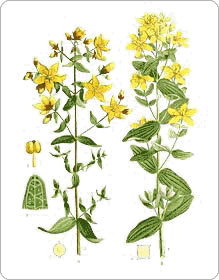 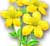 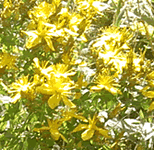 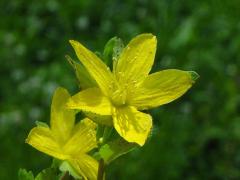 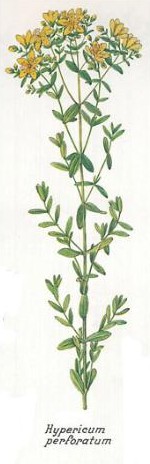 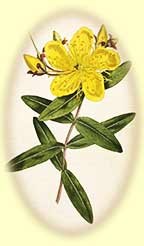 :!: Interactions médicamenteuses

Un certains nombre d’interactions entre le Millepertuis et d’autres médicaments ont été récemment mis en évidence, principalement dans les cas suivants :
Usage d’anticoagulants du type de la coumarine (Marevan , Marcoumar , Sintrom) : l’activité de ces derniers peut être diminuée. 
Utilisation de contraceptifs oraux , principalement les sub 50 (contenant moins de 50 mcg d’ethinylestradiol) : possibilité de règles avancées ou subites et/ou protection insuffisante contre la grossesse. 
Prise d’autres médicaments anti-dé presseurs : risques de raideurs, réflexes exagérés, excitation et confusion. 
Avec les médicaments suivants, il est proscrit de prendre du Millepertuis :
cardiotoniques ( digoxine ) 
Médicaments pour les transplantations et certaines formes avancées de psoriasis ou d’arthrite ( cyclosporine ). 
Médicaments anti-HIV utilisés dans le traitement de l’hépatite C (toutes les sortes). 
Anti-épileptiques ( phenytoïne ). 
Anti-asthmatiques (theophylline). 
Antibiotiques à base de rifampicine.MACERAT HUILEUX DE MILLEPERTUIS

(macération dans l'huile d'olive des sommités fleuries)
- Contrairement aux formes galéniques du millepertuis, l’hydrolat de millepertuis ne présente aucun risque de photosensibilisation

L'huile de Millepertuis est idéale 
(anti-inflammatoire, analgésique et cicatrisante)
- pour cicatriser les plaies et les brûlures légères
- en massage pour les douleurs du dos et les névralgies. 

EAU FLORALE

L’hydrolat de millepertuis conserve les vertus cicatrisantes de la plante. 

L'eau florale de Millepertuis agit sur un plan nerveux 
- très apaisante pour les gens stressés voire dépressifs, 
- très apaisante sur un plan intestinal (par voie interne) pour calmer ou arrêter les inflammations du colon et du reste de l'intestin.

Propriétés thérapeutiques
- Anti-inflammatoire général, analgésique
- Antidépresseur, euphorisant

Indications par voie orale

- Dépression
- Rhume des foins
- Rhumatisme
- Douleurs dorsales

Indications cosmétiques

- Peaux irritées, gercées

Indications énergétiques et psycho-émotionnell

- Les états de choc 
- Fatigue nerveuse, neurasthénie



Quelques autres espèces 

Hypericum elodes - millepertuis des marais 
Hypericum hirsutum - millepertuis hérissé 
Hypericum humifusum L. - Millepertuis couché 
Hypericum lanceolatum - fleur jaune 
Hypericum leschenaultii 
Hypericum maculatum - millepertuis taché 
Hypericum montanum - millepertuis des montagnes 
Hypericum nummularium - millepertuis à sous - vulnéraire des chartreux

MAGIE 

A la croisée de deux grands cycles - le solsticien et le circadien - le millepertuis évoque la grande magie du monde. 
En effet, il domine le solstice d'été, lequel marque le début de la descente vers la longue obscurité de l'hiver. 
Plus riche en mélatonine que toutes les autres plantes connues, il accorde, harmonise, la psyché avec l'alternance des jours et des nuits. 
Plante de plein jour, c'est pourtant la pacificatrice de la nuit. 
Plante du plein coeur de l'été, c'est pourtant l'ultime alliée de l'hiver, quand la dépression saisonnière frappe les esprits plus sensibles aux fluctuations du grand cycle annuel.

Le Millepertuis ou hypericum est sacré pour le soleil et manifeste une influence protectrice solaire contre les entités malignes ; il est sous le règne du "brillant dieu-du-jour" Baldur et des bouquets étaient accrochés sur la porte des maisons de campagne pour leur qualités apotropaïques. Le Millepertuis possède aussi la capacité étrange de se déplacer aux alentours pour éviter les cueilleurs. Parmi d’autres herbes solaires importantes, on trouve l’Héliotrope, la Camomille et la Pâquerette commune, qui selon le savoir celte, est l’œil de la Déesse-Solaire Grainne.

Si vous marchez accidentellement sur du Millepertuis le soir de Litha (21 Juin), vous risquez de vous retrouver au Pays des Fées !

- Genre : Masculin
- Planète : Soleil
- Elément(s) : AIR- FEU- EAU
- Action : 
* favorise la guérison et protège la santé, 
* grande protection  spirituelle (fleurs et eau florale)
* placé sous l'oreiller, le millepertuis permettra aux femmes célibataires de rêver de leur futur époux 
*Pour chasser les cauchemars: Sous votre oreiller, placez 5 cuillérées à soupe de cèdre, 5 cuillérées à soupe de millepertuis et 5 gouttes d'huile de jacinthe
* La poudre de Millepertuis dans un lieu chasse les influences négatives.



- Botanica
- Grimoires personnels
- Les Simples 
- Le Sidh 
- Santé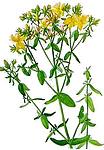 ANGÉLIQUE


 Angelica Archangelica L.

angélique officinale, 
angélique vraie, 
grande angélique, 
herbe aux anges, 
herbe du Saint-Esprit, 
herbe impériale. 


da : Kvan, 
de : Engelwurz, 
en : angelica, 
es : angélica,
it : angelica.


Apiacées - Ombellifères


Europe et Asie


L'Angélique est une très belle plante bisannuelle pouvant atteindre jusqu'à 2 mètres de hauteur. Sa racine est forte, charnue, noirâtre, très rameuse, supportant une tige épaisse, cylindrique, dressée, très rameuse également, creuse à l'intérieur. Les feuilles sont alternes, très grandes, deux ou trois fois ailées, à folioles ovales, lancéolées, aiguës et dentées. Les fleurs, d'un jaune verdâtre, disposées en larges ombelles, sont visibles vers juillet, août. Le fruit, jaune crème ou marron clair, est ovale, allongé, aplati, relevé par des cottes saillantes.
Plante qui a besoin d'être exposée aux rayons directs du soleil. L’Angélique est une plante rustique, qui ne craint pas le froid d'hiver même si les minimales nocturnes sont très basses.


- Graines. Feuilles (tisane). 
- Tiges (confites). 
Ses tiges sont préparées en confit en médecine populaire pour stimuler les défenses immunitaires. 

En Asie, l'angélique est utilisée pour ses propriétés médicinales ; 
en Europe, elle entre dans la composition de nombreux élixir, Eau de Mélisse, Bénédictine, Chartreuse...

-Racines


- hydrocarbures mono terpéniques 
- Sesquiterpènes 
- furanocoumarines 
- Coumarines 
- tanins 


Stimule les sécrétions gastriques et pancréatiques 
- Cholagogue 
- Diurétique 
- Expectorant 
- Antiseptique 
- Spasmolytique 
- Emménagogue 


- Dyspepsies et hyposécrétions gastriques 
- Flatulences 
- Crampes gastro-intestinales 
- Insomnies sous forme d'infusion : 20g/l, 1 tasse, 2 fois/jour 

 Rubéfiant dans les névralgies et les rhumatismes 

Médecine vétérinaire : tonique dans l'alimentation des lapins en convalescence 


Risques 
Dermatites par photosensibilisation, mais pas de risque avec l'infusion du fait de la faible hydro solubilité des furanocoumarines. 

- Huile essentielle contre-indiquée chez la femme enceinte 


MAGIE

Elle sera utilisée pour les protections. C’est l’une des herbes les plus puissantes en ce qui concerne la protection, car elle protège contre toutes les énergies négatives tout en apportant des énergies positives dans la vie.
- Planète : Soleil
- Elément : Feu
- Genre : Masculin 
- Déités : Vénus, archange Gabriel 
- Propriétés magiques : Favorise les arts divinatoires, les prémonitions, Exorcisme, protection, guérison 


   

au sec, à l'abri de la chaleur et de la lumière   
 Mono terpènes 
       

- Sédative nerveuse puissante
- Eupeptique, carminative, donne de l'appétit
- Antispasmodique
- Anticoagulante
- Tonique, adoucissante, anti-inflammatoire cutanée
- Purifiante sanguine, stimulante du système lymphatique, stimulante glandulaire, diurétique, favorise la transpiration
   

- Anxiété, insomnie, fatigue nerveuse, troubles du sommeil, émotivité
- Entérocolite spasmodique, gaz intestinaux, crampes intestinales, coliques
- Peaux sèches ou rugueuses 
- Rétentions d'eau, élimination des toxines
- Anorexie, anémie   

    
- en frictions localisées en regard de l'organe concerné
- en frictions diluée dans l'huile végétale de noisette sur le plexus solaire pour les troubles nerveux, l'anxiété et les insomnies
- en diffusion atmosphérique ou en bain en synergie avec d'autres huiles calmantes   


- en diffusion atmosphérique : Camomille romaine, Géranium, Pamplemousse, Citron, Mandarine
  

Pouvoir abortif et neurotoxique à long terme : déconseillé chez la femme enceinte et les jeunes enfants.
Effet photo sensibilisant : ne pas s'exposer au soleil ou aux UV après application cutanée
Effet anticoagulant : prudence chez les personnes sujettes aux saignements 
 EGLANTIER COMMUN



L'églantier commun est un arbrisseau épineux.

Famille: rosacées

On le trouve dans les haies et les bois surtout en plaine. C'est une espèce voisine des rosiers cultivés, mais toujours à fleurs simples. Il est utilisé comme porte-greffe pour des variétés de roses améliorées.

N. Latin: Rosa canina L.

N. Vernaculaire:  
églantier, rosier sauvage, rosier des haies. 
- On l’appelle aussi « gratte-cul » à cause des poils attachés aux fruits et que les enfants utilisaient autrefois comme poil à gratter. 
- Cette tradition s'est également retrouvée chez les Amérindiens qui affirmaient que ceux qui consommaient les poils se trouvaient affligés de pénibles démangeaisons au postérieur

DESCRIPTION

Le genre Rosa compte quelque 200 espèces
L'églantier est le plus commun des rosiers sauvages. 
Sa taille peut atteindre 3m.
Il est originaire d'Europe, des régions tempérées d'Asie et d'Afrique du Nord

Le nom de « rosier des chiens » vient de la propriété attribuée dans l'Antiquité à la racine de cette plante censée guérir la rage.

Il pousse dans les haies, en bordure des chemins, dans les fourrés et sur les friches

Parties utilisées 

Les fleurs lui confèrent une action laxative et un tonique général. 

- Les feuilles sont cicatrisantes en utilisation externe.

Les fruits ou CYNORRHODONS ont des emplois médicinaux et alimentaires. 



« cynorrhodon » désigne tout particulièrement le réceptacle rouge renfermant les fruits (qu'on appelle à tort « graines ») du rosier et de l'églantier, soit la partie utilisée en cuisine ou en médecine.
le cynorrhodon, est récolté à la fin de l'automne, de préférence après une gelée.

Il est riche en: 
Vitamine C: (20 fois plus que les agrumes), en partie conservée après cuisson. 
Vitamines A, B1, B2, P et K 
Flavonoïdes 
Tanins 
Pectine, caroténoïdes, huile essentielle et vanilline.
Sels minéraux.

Frais, ramollis par les premières gelées ou après une légère cuisson, ils forment une pâte qui se mange sucrée avec des laitages. 
Mais ils s'utilisent surtout en confitures, en sirops et en gelées. 
Séchés et réduis en poudre, ils servent en décoction pour des tisanes.
Durant la deuxième grande guerre, les Anglais et les Scandinaves étaient entièrement privés d'agrumes et qu'ils comptaient exclusivement sur la confiture de baies d'églantier comme source de vitamine C.

Les fleurs 



Sont roses ou blanches, délicatement parfumées, solitaires ou en corymbes. 
Les sépales munis de lobes latéraux sont renversés après la floraison, puis ils se détachent pendant que le fruit mûrit et devient roux-pourpre

Les feuilles 



Glabres ou peu velues comptent 5-7 folioles à dents simples ou composées. 

Tige Dressée portant des aiguillons robustes et crochus.

Autres plantes du genre Rosa 

Rosa agrestis (Rose agreste) 
Rosa arvensis (Rose des champs) 
Rosa rubiginosa (Rosier rubigineux) 
Rosa rugosa (Rosier rugueux) 
Rosa stylosa (Rose à styles soudés)

PROPRIETES MEDICINALES

Astringent
Tonique général
Antianémique
Anti-scorbut
Anti-inflammatoire des muqueuses
Hémostatique
Diarrhéique
Stimulant immunitaire
Diurétique
Vermifuge

Indications dans

Asthénies physiques, psychiques, sexuelles
Anémies (toutes, comme adjuvant)
Angines
Leucorrhées
diarrhée, dysenterie
Hémorragies diverses
Migraines alimentaires
Lithiase urinaire

ELIXIR FLORAL

L’églantine est destinée à ceux qui, sans raison suffisante, se résignent à tout ce qui peut leur arriver.  Ils se contentent de glisser dans la vie, la prennent comme elle vient sans aucun effort pour améliorer les choses et pour trouver la joie.

POUR
- Acceptation de son existence.
- Prise de forces nouvelles, renouveau de vie.

CONTRE
- Non-acceptation de son existence. 
- Mal de vivre, nostalgie, 
- Séparation affective, deuil, chagrin, 
- Manque d'intérêt pour le présent.

GEMMOTHERAPIE

Le macérât glycériné de Bourgeons

- Grand stimulant du système immunitaire
- Anti-infectieux ORL (grippe, otite, etc...)
- Purificateur de la peau
- Actif dans les traitements des migraines et des céphalées

MAGIE

Jour: Dimanche
Planète: Soleil - Vénus
Elément(s): Feu/Air/Eau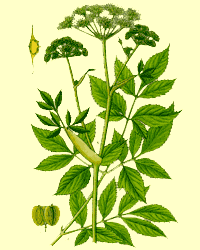 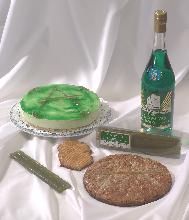 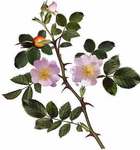 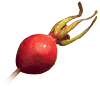 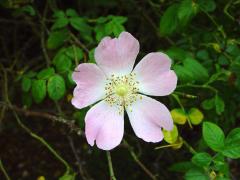 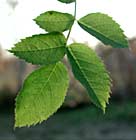 Au japon, le haricot et notament le haricot grillé, possède une vertu de protection et d'exorcisme. Il chasse les démons, écarte les maux, protége de la foudre.
      Juste avant le printemps, le soir du 3 février, les japonais éparpillent des haricots dans leur maison (mamemaki) pour chasser les démons et les mauvais esprits du foyer. Il accompagnent leur geste en criant;
" LES DEMONS DEHORS ET LE BONHEUR DEDANS"!
A l'origine, tout comme la cérémonie du repiquage du riz, ce rite devait apporter la fécondation de ce légume et la prospérité dans la maison.
      Le semis de haricots parait avoir joué dans l'Inde ancienne un role de magie amoureuse, en raison de la ressemblance du haricot avec le testicule (CHOO, HERS)AIL CULTIVÉ



 Allium sativum L.

Famille des Alliaceae (précédemment considérée comme une sous-famille des Liliaceae) 

ail commun, ail de cuisine, ail cultivé, chapon, perdrix, thériaque des pauvres, thériaque des paysans... 


- Bulbes
- Les feuilles fraîches comme condiments dans les salades ou la soupe



L’ail, originaire d'Europe du Sud méridionale est d'Asie Centrale. 
Sa culture remonte à plus de 6000 ans.
C'est une plante dite vivace à bulbes se trouvant divisés et que l'on nomme caïeux. S'il est planté en automne il subit un temps de végétation durant l'hiver en développement des racines et de quelques feuilles plates. Cet ail d'automne donnera de forts rendements par rapport à celui planté au printemps. L'ail ne supporte que les hivers doux et pas trop humide, il pourra être cultivé en automne plutôt dans le midi.

Plante herbacée, bulbeuse et vivace assez grande à nombreuses feuilles engainant le bas de la tige. Elle mesure 30 à 120 cm de hauteur avec un espacement de 10 cm. L'inflorescence est enveloppée d'une spathe en une seule pièce tombant assez rapidement. Les fleurs sont groupées en ombelles. Assez peu nombreuses, elles sont de couleur blanche ou rose et s'épanouissent en été. Le fruit est une capsule à trois loges, mais celle-ci est rarement produite. La racine à bulbe est composée de trois à 20 bulbillons arqués (les caïeux). On la récolte en juillet-août.



Huile essentielle) 
Glucides 
Sélénium 
Vitamines A, B, C et E 
Composés soufrés 

INFO :
La médecine actuelle admet que l'ail est un antibiotique naturel qui peut jouer un rôle déterminant comme médecine préventive et comme agent thérapeutique. 



- Antibiotique (Nature) 
- Anti-inflammatoire 
- Antiseptique 
- Antibactérien 
- Anti-poison et répulsif contre les serpents (Nature / Jus) 
- Anthelminthique (Décoction) 
- Anticancérigène (Nature) 
- Augmente la longévité (Nature) 
- Béchique (Nature) 
- Cardiovasculaire et Hypertensive (Nature) 
- Carminative (Nature) 
- Combat la grippe, l'angine et la bronchite (Nature) 
- Contre la diarrhée (Nature) 
- Dépurative (Nature) 
- Désinfectante (Cataplasme) 
- Digestive (Nature) 
- Diurétique (Nature) 
- Diminue les infestions vaginales (Douche) 
- Diminue le taux de cholestérol (Nature) 
- Fluidifie le sang 
- Fortifiante (Nature) 

- Hypoglycémique (Nature) 
L'ail est indiqué pour les personnes souffrant de diabète à cause de ses propriétés hypoglycémiques : il réduit le taux de sucre dans le sang lorsqu'il est consommé de façon régulière. 

>>>  [b]Attention : en contrepartie, ceux qui souffrent d'un faible de taux de sucre dans le sang doivent s'abstenir de consommer l'ail de façon régulière. 

- Hypotensive (Nature) 
- Stomachique (Nature) 
- Tonique (Nature) 
- Vermifuge (Nature) 



On recommande cependant d'éviter de consommer d'importantes quantités d'ail avant et après une intervention chirurgicale en raison de ses effets anticoagulants qui pourraient augmenter les saignements.



Mis à part de légers malaises gastro-intestinaux occasionnels à la suite d'une forte consommation d'ail et de possibles réactions de la peau ou des muqueuses résultant de l'application topique d'ail frais, les seuls effets indésirables notables sont les effluves que dégage l'haleine du mangeur d'ail. La consommation régulière d'ail favorise la formation d'enzymes qui aident à minimiser l'odeur. Manger du persil frais aide également à réduire la mauvaise haleine.




- Pline nota que l'ail éloignait les serpents ainsi que la folie.

- C'est parce que l’ail protégerait du mauvais œil que l'on retrouve en Sicile, en Italie ainsi qu'en Grèce et en Inde, des bouquets de têtes d'ail attachés avec de la laine rouge. En Grèce le simple fait de prononcer le mot ail conjure les mauvais sorts.

- Les bergers des Carpates, avant de traire pour la première fois leurs brebis, se frottent les mains avec de l'ail béni, afin de protéger le troupeau contre les morsures de serpents.

- Au Moyen-Âge, les enfants portaient des tresses d'ail au cou pour se protéger des sorcières. 
D'anciennes superstitions de marins veulent que l’ail éloigne la malchance, les tempêtes et les monstres marins. 


MAGIE 

- partie utilisée : bulbes et HE

- planète associée : Mars
- élément associé: feu
- Déité : Hécate
- Genre : Masculin
- Chakra : stimulant du Plexus solaire
- Zodiaque : Bélier
- Propriétés magiques : Protection, guérison, exorcisme
- influences:
Stimule les fonctions vitales du corps ; 
Aide  à améliorer les rapports avec la parenté
Assainissement des lieux
Puissance au combat

 
Libération des peurs, résistance active
Pour les tempéraments faibles, peureux, inquiets ou facilement influençables.

Pour ceux qui se laissent envahir par l'inquiétude qui paralyse la volonté et qui dévitalise.




L’huile essentielle d’ail est un puissant récupérateur des forces de l’organisme et un stimulant efficace des systèmes immunitaires fatigués. L’ail nettoiera le sang, protége vos artères et votre cœur, stimule votre vésicule biliaire et désinfecte vos intestins en profondeur.


Anti-infectieuses,
Anticholestérol.

 
Infections catarrhales respiratoires, cholestérolémie.


>>> Dermocaustique <<<: 
Interdit aux femmes enceintes ou qui allaitent et aux enfants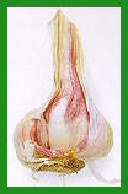 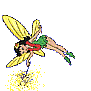 LE LILAS

>>> Arbuste de la famille des Oléacées : Frêne, Olivier, Osmanthe, Troène


>>> Étymologie 

"Lilas" vient de l'arabe lîlak, lui-même issu du persan nîlak, qui signifie bleuté (dérivé de l'adjectif nil = bleu). Son nom scientifique, Syringa, lui a été donné par Linné. Il correspond au latin syringa, roseau et évoque la tige creuse des pousses de lilas.

Le Syringa vulgaris, le lilas commun favori de nos grands-mères, est originaire du sud-est de l’Europe. C'est Ogier Ghislain de Busbecq, ambassadeur d’Autriche à Constantinople (Istanbul), qui l'introduisit en Europe centrale vers 1563. Les formes aux fleurs simples violettes ou blanches si étroitement liées à notre paysage rural furent ensuite introduites en Amérique du Nord par les premiers immigrants européens.

Vers la fin du XIXe siècle et au début du XXe, plusieurs cultivars de lilas furent créés en Europe, entre autres par les fameux hybrideurs et pépiniéristes français Victor et Émile Lemoine. Avec l'introduction de ces nouveaux cultivars apparut le nom de lilas français désignant en bloc les cultivars du lilas commun qui fleurissent vers la fin de mai*. Depuis, le nombre de cultivars de Syringa vulgaris n'a cessé de croître avec le travail des hybrideurs d'Europe et d'Amérique. Mentionnons que le Royal Botanical Gardens de Hamilton en Ontario est aujourd'hui l'autorité internationale pour l'enregistrement des lilas.

Un autre groupe de lilas, les lilas à fleurs de jacinthe (Syringa x hyacinthiflora), réunit les hybrides entre S. vulgaris et S. oblata. D’une grande valeur horticole, leur floraison est hâtive (vers la mi-mai) et leurs fleurs sont très parfumées, simples ou doubles selon les cultivars. Le cultivar Clarke’s Giant comporte l’une des plus grosses panicules florales de ce groupe.

Un troisième groupe, les Syringa x prestoniae nommés en l'honneur de Mme Isabella Preston de la Ferme expérimentale d'Ottawa, réunit les hybrides issus du croisement de S. reflexa et de S. villosa. Ces lilas au port évasé ont une floraison plus tardive (vers la mi-juin) que les deux premiers groupes. Leur feuillage est gaufré et leurs petites fleurs tubulaires ont un parfum subtil. Ces lilas ne produisent pas ou très peu de drageons.

Un quatrième groupe comporte de très beaux lilas originaires d'Asie, les lilas de l’Amur (S. reticulata ssp. amurensis), les lilas du Japon (S. reticulata ssp. reticulata) et les lilas de Pékin (S. reticulata ssp. pekinensis). Certains cultivars peuvent atteindre une hauteur de huit mètres. Ces espèces peuvent être formées soit en arbre, soit en arbuste. Leur floraison est tardive (début juillet), de teinte blanc crème, et leur écorce dorée. Le S. reticulata 'Ivory Silk', un cultivar très populaire, possède une forme plus arborescente que l'espèce.

>>> Usages Magiques

- Genre : Féminin 
- Planète : Vénus, Lune 
- Élément : Air, Eau 
- Déités : Minerve, Perséphone
- Propriétés magiques : Exorcisme, protection et vies antérieures 

Traditionnellement, on plantait du lilas pour éloigner les esprits malins et conjurer le mal.
Les colons de la Nouvelle-Angleterre plantèrent d’ailleurs une multitude de lilas pour empêcher le mal de les atteindre dans ce Nouveau Monde

On peut faire brûler des plantes lors des rituels pour aider à la réalisation : utilisation du lilas lors des rituels de protection, pour accroître ses pouvoirs psychiques, pour exorciser des énergies négatives.

- L’encens de lilas améliore mémoire, l’intuition, la voyance

>>>  Utilisations 

Ce sont essentiellement les fleurs qui sont utilisées, notamment en parfumerie. 

 Utilisation de fleurs cristallisées en sucre pour décorer les gâteaux. Infusées, les fleurs aromatisent les desserts comme par exemple une ganache au chocolat.

 Les feuilles constituent un antinévralgique, fébrifuge, sédatif, tonique, et sont précieuses pour les voix surmenées. 

 partie utilisée : écorces, tiges. Bao Ma Zi (Syringa amurensis) : amère, froide. Calme la toux (avec glaires), supprime l'inflammation. 

 L'élixir floral de lilas est pour ceux qui ont besoin de retrouver une flexibilité dorsale. Il équilibre la circulation énergétique du dos et favorise la flexibilité de la colonne vertébrale. Il soulage, avec une action très rapide. Associé au premier chakra (Muladhara), il aide à faire monter la Kundalini. 

>>> Langage des fleurs 

Lilas : "Mon coeur s'éveille pour vous".
Lilas blanc : "Aimons-nous !".
Lilas mauve : "Mon coeur est à vous".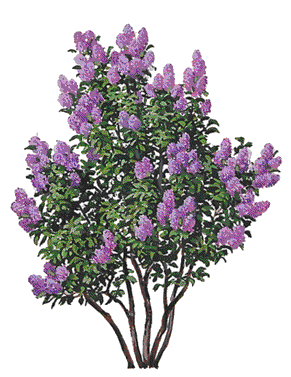 Les herbes et les éléments 

Je cherche toujours une origine de cette classification mais pour certaines plantes et épices, j'ai constaté que cela était EN GÉNÉRAL un peu comme en cuisine 

Epices chaudes (relevées) = Feu
Racines = Terre 
Céréales = Air
Herbes Aquatiques ou qui ont besoin de beaucoup = eau

Voici une petit compilation des mes recherches. En espèrant que cela puisse aider ...

Les herbes régies par la terre: 
Betterave , mais ,coton, cyprès , avoine , patchouli ,pois ,patate , rhubarbe, verveine ,vétiver ,blé.

Les herbes régies par air:

acacia, aigremoine ,amande, anis, fève ,bergamote orange ,bourrache,
chicorée, citron ,endive ,noisette ,lavande ,muguet ,érable ,marjolaine,
menthe ,persil ,pacane ,pin ,pistache ,riz ,sauge ,anis étoilé.


les herbes régies par le feu:

Amarante ,anémone ,angélique ,basilic ,chrysanthème ,cannelle ,
cinquefeuille, copal, coriandre , cumin ,curry ,cèdre ,célandine,
poivre de Cayenne ,oliban ,galangal ,ail ,gentiane ,gingembre ,ginseng.

Les herbes régies par l'eau :

violette africaine , aloès , pomme , abricot ,avocat ,baume de Gillead , belladone ,mures ,calamus ,Camélia ,camphre ,cardamome, camomille ,cerise ,noix de coco ,cyclamen, dictame de crête ,eucalyptus ,euphorbe gardénia ,raisin, hibiscus ,jacinthe ,Iris ,jasmin ,lilas ,lobélie ,lotus ,mimosa ,fleur de la passion ,pêche ,prune ,fraise ,rose , bois de santal ,menthe poivré ,framboise ,thym ,valériane ,vanille ,violette .


Les Herbes et les Planètes

La liste des plantes régies parle soleil :

Acacia ,angélique, gomme arabique ,benjoin, cèdre , cachou, camomille, chicorée , chrysanthème , copal, oliban , ginseng , héliotrope , lime , mastic ,avoine ,Olive , orange , ananas , riz, romarin , safran , tournesol , tangerine , thé, bois de santal, Genévrier, mousse de chêne , laurier , cannelle , gui.

Les plantes régies par le soleil agissent pour les rituels de :

La guérison,
L’augmentation de l’énergie,
L’énergie physique ,
La protection,
Le succès
L’illumination,
L’accroissement des pouvoirs magiques.

La liste des plantes régies par la lune : 

Aloès , chou  , camélia , camphre , noix de coco , coton , eucalyptus , gardénia, Raisin , fleur de la passion , pois , pêche , poire , jasmin , citron , laitue , muguet , lotus , Myrrhe , papaye , patate , bois de santal , citronnelle, lys , pavot , saule.

Les plantes régies par la lune il agissent sur les rituels de : 

Les rêves prophétiques, 
L’éveil du psychique et de la spiritualité, 
L’amour, 
La paix, 
La compassion, 
Augmente la fertilité, 
Favorise le sommeil.

La liste des plantes régies par mercure

Bergamote orange, céleri , lavande ,muguet ,marjolaine , menthe , pacane ,menthe poivré ,Pistache , pomme de grenade ,benjoin , fenouil , persil , verveine , thym.

Les plantes régies par Mercure ils agissent sur les rituels de :

L’intelligence ,
L’éloquence ,
La sagesse ,
Les dons de divination ,
Aide à surmonter les dépendances ,
À briser les mauvaise habitudes ,
Favorise la communication 
Favorise les voyages,

Les plantes régies par Vénus :

Violette africaine , pomme , abricot , banane ,mures ,cardamome ,
Cerise , mais , cyclamen , dictame de Crète ,géranium ,hibiscus , jacinthe ,lilas ,Magnolia ,bruyère , crocus ,iris , marguerite , menthe douce , orchidée ,rose ,Thym , vanille , violette , ylang-ylang .

Les plantes régies par Vénus ils agissent sur les rituels de :

L’amour ,
La fidélité,
La réconciliation,
Amitié ,
Compassion ,
La joie ,
Le bonheur ,
La beauté ,
Facilitent la méditation .

Les plantes régies par Mars :

Anémone , basilic ,cactus , carotte ,piment de Chili, coriandre , cumin , ail , gentiane, oignon , piment ,menthe poivré , pin ,radis ,
Tabac café ,houblon ,ortie ,sang de dragon , poivre de la Jamaïque .

Les plantes régies par Mars agissent sur les rituel de : 

La force physique, 
L’énergie sexuelle, 
Les défenses magiques, 
Le courage, 
La protection.

Les plantes régies par Jupiter :

Aigremoine , anis , bourrache , endive , hysope , sauge , anis étoilé , Chèvrefeuille , érable , mousse de chêne , muscade , trèfle

Les plantes régies par Jupiter agissent sur les rituels :

Spiritualité ,
La méditation,
L’argent ,
La prospérité ,
Affaires juridiques .

Les plantes régies par Saturne :

Amarante , betterave , belladone , cyprès , lobélia , mimosa , pensée , gloire du matin ,Consoude , myrrhe , patchouli .

Les plantes régies par Saturne agissent sur les rituel de : 

La purification, 
Exorcisme, 
Les visions.

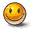 MUSCADIER

Le Muscadier (Myristica fragrans) est un arbre de la famille des Myristicacées.
Myristica fragrans est un arbre tropical originaire de l'île de Brauda dans l'archipel des Moluques en Indonésie et qui est cultivé maintenant aux Antilles et à Grenade. 
Deux espèces voisines fournissent des noix moins réputées.

Famille des myristicacées
Cette famille botanique comprend peu de genres et 380 espèces d'arbres 
des forêts tropicales, surtout dans la région indo-malaise, le Sud-est asiatique et la Papouasie Nouvelle-Guinée



Arbre vivace à feuillage persistant des climats tropicaux chauds et humides, de 0 à 500 m, le muscadier a une hauteur de 8 à 12 mètres, les femelles seules portant les fruits.
Son port de tête est arrondi, avec des feuilles lancéolées de 10 cm de long, il brille d'un beau vert sur le dessus et d'un vert gris en dessous. Il est actuellement présent en : Indonésie, Malaisie, Sri Lanka, Sumatra, Ceylan,...
Il possède deux types de fleurs en clochettes jaune pâle disposées en grappes.



Le fruit rond (une drupe), jaune pâle strié de rouge et vert a la taille d'un abricot. Il est composé de 4 couches : la chair du fruit pâle, l'arille (le macis) rouge, la coque (noir intense) et enfin l'amande qui est la noix de muscade. A maturité, les deux valves se scindent en découvrant la noix. La noix met six semaines à germer puis il faut sept à neuf ans pour obtenir la première récolte, l'optimum de production se situe entre 15 et 30 ans. Au rythme de trois récoltes par an, chaque arbre produit 5 kg de noix pour 1 kg de macis pendant un maximum de 75 ans.



Latin botanique : Myristica fragrans Houtt., 
Français : Muscade, Muscadier, Noix de muscade, 

Macis 

Latin botanique : Myristica fragrans Houtt., 
Français : Fleur de Muscade, Macis, 
Le macis a un goût plus fin que celui de la muscade et la remplace dans tous ses usages.

Pline parle d'un arbre dont on peut extraire deux épices à la fois.
Il y a deux épices provenant de la même plante : le macis (l'arille) et la noix de muscade (l'amande). L'étymologie de ces noms provient du latin macir : écorce aromatique. Elles se nomment respectivement mace et nutmeg en anglais.

La muscade (ou noix de banda) se trouve soit entière, soit en poudre. C'est une noix de 2 à 3 cm de long qui est traitée à la chaux pour lui retirer son pouvoir germinatif. Elle se trouve sur le drapeau de Grenade : en rouge et jaune sur un triangle vert.

Le macis se trouve entier sec ou en poudre. De couleur rouge - orange, il a un parfum plus fin que celui de la muscade, on l'utilise davantage dans les plats salés. Sa couleur trahit son origine : les couleurs intenses (rouge, brun, orangé) proviennent d'Indonésie, les plus pâles (jaune orangé, beige) de Grenade. On le nomme aussi fleur de macis ou de muscade, bien que ce ne soit en aucun cas une fleur mais une des enveloppes de la noix de muscade. L'arille est séché au soleil puis découpé ou réduit en poudre.
On sait que les arabes apportaient ces deux épices dans la riche ville de Constantinople au VI ème siècle, ils l'importaient de l'Inde.

Elle est utilisée en Egypte ancienne pour l'embaumement des momies.
Utilisée à Constantinople vers 540, Masudi identifie en 918 son origine : îles orientales de l'archipel indien.

On la connaît au XII ème siècle en Europe jusqu'en Scandinavie, elle est rapportée par les croisés et les arabes.
Elle atteint le second rang des épices les plus utilisées à la fin du Moyen-âge après le poivre (dans la cervoise, pour parfumer le vin ...)

On la transportait alors dans une petite boîte d'argent ou de bois dans laquelle il y avait une râpe.

Boite/râpe à muscade du 18ème siècle

Elle était brûlée dans les rues pour masquer les odeurs désagréables. 
Tout cela malgré son prix : 1/2 kilo coûte au XIV ème siècle 3 moutons et 1 vache.
En 1512, les portugais identifient l'arbre et les lieux de production.

Saint-Hildegarde nous dit qu'en 1147 on pensait que garder une noix de muscade, reçue au nouvel an, dans sa poche évitait de se rompre le moindre os. 
Cette croyance hésite encore jusqu'au début du siècle : certains soldats portent une amulette contenant une noix de muscade qui les protège des furoncles, des clous et des démangeaisons.

Pour les moines, elle prévenait du mal de gorge, des hémorroïdes, de la scarlatine des maladies de la rate, etc. 

A la Renaissance, elle est toujours préventive mais pour d'autres maux : pertes de mémoire, vertiges, sang dans les urines.

Les Arabes l'utilisent sous forme d'huile contre les démangeaisons, les taches de rousseur et la mauvaise haleine.

A la Saint-Jean, on récupère la noix que l'on gratte et mélange à de l'eau.
Cette décoction empêchera toute autre crise d'épilepsie.

Elle était aussi prescrite contre : le choléra, les menaces d'avortement, les palpitations, les vomissements, etc...

Son huile fut découverte à la fin du XVIII ème siècle, ce qui permit de mieux connaître ses propriétés pharmacologiques. Elles contiennent 30% d’huile et 30% d’amidon, mais seule leur teneur en huiles essentielles et en particulier la myristicine joue un rôle quant à leur utilisation. Cette substance n’est pas inoffensive. Consommée à forte dose, elle provoquerait des hallucinations, du délire… 

La consommation d’une demi-noix peut être mortelle pour l’homme. 
C’est pour cette raison qu’on l’utilise en poudre afin que la dose ne soit pas dépassée. 

On attribue traditionnellement des vertus aphrodisiaques à la noix et surtout au macis, exemple: liqueur du parfait amour du Dr J. VALNET : 
2 litres d'eau de vie 
+ 15g de cannelle 
+ 40g de zeste de citron 
+ 30 macis + sirop de canne; 
laisser macérer 1 mois; 1 verre à liqueur par jour.

HE DE MUSCADE

L'huile essentielle de noix de muscade ne doit jamais être utilisée en usage interne, car elle est susceptible de provoquer des irritations du tube digestif et des vertiges, des maux de tête et des hallucinations.

Propriétés :

- Tonique général, cérébral et circulatoire
- Aphrodisiaque
- Stimulant de la digestion, carminatif et digestif, facilite l'élimination des gaz
- Antalgique (combat la douleur), analgésique
- Emménagogue (provoque et régularise les règles), favorise l'accouchement
- Antiseptique, antiparasitaire
  
Indications :

- Atonie digestive, entérocolites spasmodiques et infectieuse, diarrhées
- Rhumatismes aigu et chronique, entorses, courbatures, névralgies dentaires
- Asthénie (fatigue), échec 
- Maladie de Raynaud
- Accouchement
  
Usage externe UNIQUEMENT
    
- friction stimulante : 5 à 10 gouttes sur le plexus solaire, la nuque et la colonne vertébrale, matin et soir,
- friction digestive : 5 à 10 gouttes sur l'abdomen, après les repas,
- bain et diffusion en mélange. 

Synergies : 

Aphrodisiaque : romarin, sarriette, géranium, coriandre
Digestive : coriandre, cumin, carvi
Diffusion : s'associe aux agrumes en synergie (jamais plus de 10% pour la diffusion). A cause de sa viscosité, l'huile essentielle magique muscade ne convient pas au diffuseur à verrerie. 
    
Précautions : 

- A forte dose, stupéfiante (diminue la sensibilité et la réaction aux stimuli)
- Déconseillée aux femmes enceintes (en dehors de l'accouchement) et aux enfants de moins de 6 ans
- Activité hormonale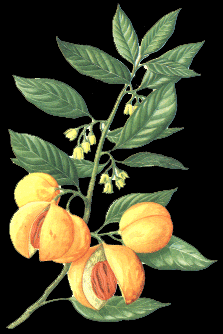 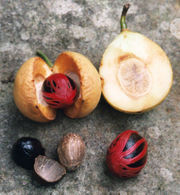 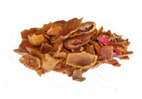 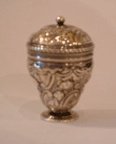 RESUME

Une épice aphrodisiaque, digestive mais toxique à forte dose
Très aromatique, la noix de muscade contient de la myristicine qui est toxique pour le système nerveux.
A faible dose la noix et son huile essentielle aident à digérer et limitent les fermentations intestinales.
L'huile essentielle est antibactérienne et on la préconise dans les infections de la vésicule biliaire.
Le macis qui entoure l'amande est considéré comme un aphrodisiaqueMAGIE

Genre : Masculin
Planète : Jupiter
Elément : Air et Feu de la Terre
Déité : Mercure
Cette plante est associé au commerce, à l'argent, mais aussi à la communication et à la clientèle. 
Le Macis entre dans les Encens Mercurien pour avoir des Révélations et des Messages.

La muscade est surtout associée à l'amour et à la beauté. 

L'huile essentielle magique muscade est utilisée pour la fidélité dans le couple. 
A cause de sa viscosité, l'huile essentielle magique muscade ne convient pas au diffuseur à verrerie. 

Les fleurs de muscade sont utilisées pour leurs propriétés attirant à soi chance et argent. 
Ces fleurs possèdent également une forte tendance à accroitre temporairement les pouvoirs psychiques.

Selon Bresleau, dans son livre sur la magie, on doit tenir une noix muscade sous son aisselle pour aller danser - un moyen efficace pour éviter toute rebuffade ou faire tapisserie toute la soirée. 
Par contre, sans qu'on en sache la raison, cette technique n'a aucune prise le vendredi soir.

La prestidigitation

Origines
Avant d’endosser l’appellation de prestidigitation, cette pratique était connue sous l’appellation d’escamotage et était limité à très peu de « tours ». En effet, pour ce qui est du terme escamotage, ce dernier est issu d’un mot arabe qui n’est autre que « escamote » et qui désigne une petite balla en liège qui sera plus tard connu pour être la « muscade » (en raison de la similarité de ses formes avec celle du fruit du même nom). Et dans le contexte auquel l’on s’intéresse, l’escamotage concernant exclusivement les gobeletsSYMBOLIQUE DE L’ARBRE



Il sert de lien entre l’humanité et les possibilités universelles 

Il est la colonne centrale, l’axe du monde (axis mundi) autour duquel s’ordonnance l’Univers, la Nature, le physique, comme la métaphysique et la spiritualité.

L'arbre est une symbolique ancestrale ; il évoque l’élévation et l’amélioration des deux corps principaux : le physique et le spirituel.

Il met en communication les trois niveaux du cosmos : 
le souterrain, par ses racines plongeant dans les profondeurs de la terre,
la surface de la terre, par son tronc et ses premières branches ; 
les hauteurs, par ses branches supérieures et sa cime, attirées par la lumière du ciel. 

Il relie ainsi le monde chtonien ou souterrain et le monde ouranien ou céleste. 
Des reptiles rampent entre ses racines, des oiseaux volent dans sa ramure. 

Les quatre éléments se retrouvent en lui : l’eau circule dans sa sève, la terre s’intègre à son corps par ses racines, l’air nourrit ses feuilles et le feu jaillit de son frottement

L’arbre est aussi considéré comme une image de l’androgyne ou hermaphrodite initial. Il est lié à l’athanor des alchimistes, matrice où s’opère la gestation de l’or philosophale.

  >>> Quelques Arbres Sacrés

Acacia
On dit que l'arche d'alliance était en bois d'Acacia plaqué d'or, et que la couronne d'épines du
Christ provenait de ce même arbre. Dans la pensée judéo-chrétienne, cet arbuste au bois dur et
presque imputrescible, aux épines redoutables et aux fleurs arborant les couleurs du lait et du
sang, est un symbole de renaissance et d'immortalité. 

Amandier
Signe de la renaissance de la nature, cet arbre à la feuillaison printanière est aussi un symbole
de fragilité car ses fleurs, ouvertes dès l'arrivée du printemps, sont sensibles au gel tardif. Chez les Grecs, l'amande pressée était comparée à la semence de Zeus, en tant que puissance
créatrice. On affirme même que l'Amandier remonte directement à ce Dieu et que son fruit peut féconder une vierge indépendamment de l'union sexuelle. Selon une croyance qui tient encore en Europe, la jeune fille qui s'endort sous un Amandier en rêvant à son fiancé, peut soudainement se réveiller enceinte.

Aubépine
On accordait à cet arbre des pouvoirs permettant de détourner la foudre, de conserver la viande, d'empêcher de faire tourner le lait et d'éloigner les serpents; d'où des plantations fréquentes d'Aubépines à proximité des granges et des étables

Bouleau
La littérature est peu bavarde sur la symbolique du Bouleau. Pourtant, les chamans de la Sibérie vantaient les vertus thérapeutiques de cet arbre des régions froides et tempérées. Ils
n'hésitaient pas à monter dans ses branches pour mieux entrer en contact avec les Dieux de
l'autre monde. On peut également s'interroger sur les raisons inconscientes qui font autant apprécier le Bouleau comme arbre d'ornement, une essence qui, pourtant, ne possède pas une grande espérance de vie et qui, mis à part sa beauté esthétique, offre plus d'inconvénients que d'avantages en ornementation. S'agit-il de sa blancheur, un symbole de pureté, ou de l'extrême finesse de sa ramure qui rend cet arbre si attirant?

Chêne
Arbre sacré dans de nombreuses traditions, le Chêne est investi de privilèges accordés à la
divinité suprême parce qu'il attire la foudre et symbolise la majesté. En tout temps et en tout lieu, le Chêne est synonyme de force et de solidité. C'est du moins l'impression qu'il laisse quand il atteint sa maturité. Ne soyons donc pas étonnés d'apprendre que les termes "chêne" et "force" se traduisent en latin par le même mot: robur, symbolisant autant la force morale que physique. C'est auprès d'un Chêne qu'Abraham reçut les révélations de Yahvé. Son rôle axial en faisait un instrument de communication entre le Ciel et la Terre. D'après Pline l'Ancien, lequel s'appuie sur l'analogie du grec (drûs), le nom des druides est en relation étymologique avec le nom de Chêne, d'où la traduction hommes de Chêne.
Adoré par les Celtes, le Chêne représentait pour eux l'emblème de l'hospitalité et l'équivalent
d'un temple. Ils croyaient ces arbres habités par des nymphes, d'où la création de mesures
sévères pour condamner ceux qui les abattaient sans nécessité. Un abattage autorisé
conduisait vers des rituels religieux pour permettre aux nymphes de se retirer de l'arbre avant sa chute, afin d'éviter leur vengeance.

Cyprès
Cet arbre sacré chez de nombreux peuples, grâce à sa longévité et à sa verdure persistante, est
également nommé "Arbre de vie", à l'instar du Thuya. Chez les Grecs et les Romains, le Cyprès est en rapport avec les divinités de l'enfer. Il est l'arbre des régions souterraines, d'où sa présence remarquée dans plusieurs cimetières du bassin de la Méditerranée.

Frêne
À l'instar du Chêne, le Frêne est un symbole de solidité puissante. On en faisait des hampes de
lances. Dans les traditions scandinaves, cet arbre symbolise l'immortalité et sert de lien entre les trois niveaux du cosmos. Dans les anciens pays baltes, l'homme étourdi et un peu niais est
qualifié de frêne car il est considéré comme aveugle. En effet, ne sachant pas quand vient le
printemps, il reste longtemps dénudé. Tandis qu'à l'automne, craignant de paraître ridicule à
nouveau, il est le premier à se dépouiller rapidement de toutes ses feuilles.
Dans l'Europe nordique, le Frêne est le symbole de la fécondité. Il est perçu comme l'arbre de la féminité car c'est dans sa ramure qu'une femme peut suspendre certaines amulettes qui font
battre le coeur de l'homme qu'elle désire.

Olivier
La richesse symbolique de cet arbre est abondante: récompense, purification, force, paix,
victoire, fécondité. Consacré à la Déesse grecque Athéna, l'Olivier l'était également au Dieu
romain Jupiter. Comme symbole de paix, il faut se rappeler que vers la fin du déluge, une
colombe rapporta une branche d'Olivier vers l'arche de Noé. Selon une vieille légende, la croix du Christ était fabriquée de Cèdre et d'Olivier. Dans le langage du Moyen-âge, cet arbre symbolisait l'or et l'amour.

Orme
Cet arbre a toujours détenu des pouvoirs surnaturels. Dans la France du Moyen-âge, il était
appelé "l'arbre de la justice" parce que c'était sous sa canopée que les seigneurs et les juges
rendaient leurs jugements. On savait l'Orme capable de guérir diverses maladies cutanées, dont la lèpre. Les guérisseurs enlevaient des morceaux d'écorce d'Orme pour concocter des remèdes contre le rhumatisme. On attribue à trois Ormes plusieurs fois centenaires et situés dans le département de la Somme, le pouvoir d'avoir détourné la peste d'un village de cette région de la France, alors que des villages voisins étaient sévèrement touchés par le terrible fléau.

Peuplier
Cet arbre propre à l'hémisphère boréal tire son nom du mot latin Populus et de l'ancien français Poplier, deux termes qui signifient Peuple. La légende dit que c'est l'Arbre du peuple puisque ce serait sous des Peupliers que celui-ci prenait autrefois des décisions importantes.

Pommier
Le Pommier se trouve au centre de plusieurs croyances, dont celles de procurer la sagesse,
d'améliorer les connaissances et d'acquérir l'immortalité. Son fruit est identifié depuis très
longtemps comme un fortifiant et comme un remède préventif contre la maladie. À cet effet,
souvenons-nous du vieux proverbe anglo-saxon: "An apple a day keeps the doctor away".

Sapin
On dit que le Sapin empêchait la foudre de tomber et conjurait les mauvais sorts. En Allemagne, on flagellait autrefois les femmes durant le mardi gras, avec des branches de cet arbre, dans le but de leur permettre d'avoir des enfants.

Saule
Une croix faite avec deux rameaux de Saule, que l'on jetait dans l'eau d'une source sacrée,
permettait de connaître l'imminence ou non de sa mort. Une croix flottante annonçait une mort certaine dans les mois suivants. Celle-ci était cependant éloignée si la croix coulait; plus
éloignée encore si elle atteignait rapidement le fond de l'eau. Le phénomène apparaît toutefois
contradictoire quant à la mort associée à la flottaison plutôt qu'à la disparition de la croix.

Sources
1. Dictionnaire des symboles.
2. La symbolique des arbres de Pierre-Émile Rocray, ingénieur forestier et responsable de la Maison de l'arbre du Jardin botanique de Montréal
3. Magie des Arbres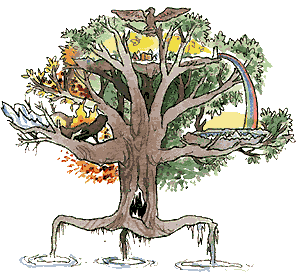 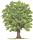 CALENDULA OFFICINALIS L.



~ Nom latin : Calendula officinalis L.
~ NOMS COMMUNS : Safran du pauvre, Souci des jardins, fleur de tous les mois, grand souci.
~ Nom médiéval : Solsequiam

~ Famille : Asteraceae (Astéracées)

Origine : 
Europe méridionale, le souci est depuis longtemps cultivé sous tous les climats tempérés. C'est une annuelle peu exigeante en matière de sol.

Son nom vient du latin "kalendae" qui signifie "premier jour du mois" dans le calendrier romain

Description

Plante herbacée de 50-60 cm de haut
Les fleurs forment des capitules d'un diamètre variant de 3 à 10 cm. Souvent, elles sont toutes ligulées c'est-à-dire qu'elles n'ont pas de "coeur" démarqué comme pour la marguerite. La couleur de la fleur peut être de diverses teintes allant du jaune pâle à l'orange foncé. Les fleurs du souci s'ouvrent et se ferment avec le soleil. La floraison dure de nombreuses semaines et persiste jusqu’aux gelées... C'est d'ailleurs ce qui lui a valu son nom de souci, qui vient du latin solsequia (= qui suit le soleil).

Feuilles alternées, oblongues et sessiles, spatulées.
Les jeunes feuilles peuvent être dégustées en salade

Tige anguleuse, velue, ramifiée

Info
La légende raconte que cette fleur est née des larmes d’Aphrodite pleurant le défunt Adonis

~ Autrefois, on tirait des fleurs une teinture jaune pour les textiles. les fleurs étaient employées en cuisine pour ajouter de la couleur et du goût à certains plats.

~ Au XIIè siècle, Hildegarde de Bingen utilisait le Souci contre la teigne du cuir chevelu et les impuretés de la peau. Un peu plus tard, Albert le Grand (1193-1280) vanta son efficacité comme plante cicatrisante, contre les troubles de l'intestin, les obstructions du foie, les piqûres d'insectes et les morsures de serpent.



Parties utilisées : 

~ Fleur (capitule floral ou pétales) 

Confusion avec les plantes suivantes : 

Tagète (Tagetes) que les Anglais nomment également Marigold et 
Le souci d'eau (Caltha palustris), une plante appartenant à une toute autre famille botanique (renonculacées). 

Constituants

~ huiles essentielles
~ glycosides amers
~ flavonoïdes


Par voie interne 

~ Stimule le foie et la vésicule biliaire
~ Soulage les douleurs menstruelles et régularise le cycle féminin; 
~ Combat les infections et les inflammations gastro-intestinales, la gastrite, les spasmes gastro-intestinaux et l'ulcère gastrique.

En infusion 

Le souci est anti-inflammatoire, 
hypotenseur, 
spasmolytique, 
immunostimulant 
hypocholestérolémiant.

Par voie externe 

~ Traite les blessures et les infections cutanées, 
~ Les brûlures, 
~ L'eczéma et 
~ La conjonctivite.

Teinture mère

~ Anti-inflammatoire (peau et muqueuses intimes ou non), 
~ Anti-oedémateux et  antivenimeux. 
~ Anti-bactérien, 
~ Anti-viral, 
~ Anti-fongique 
~ Cicatrisant.

Magie

Genre : Masculin
Planète : Soleil
Elément : Feu 

~ Au Moyen-Âge on la considérait comme une plante douée de pouvoirs magiques. Cueillie lorsque le Soleil entrait dans le signe de la Vierge, la fleur (mise dans un petit sac en toile avec une dent de loup et des feuilles de laurier) préservait et guérissait de tous les maux son porteur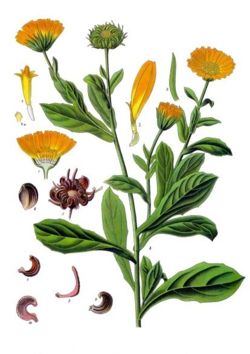 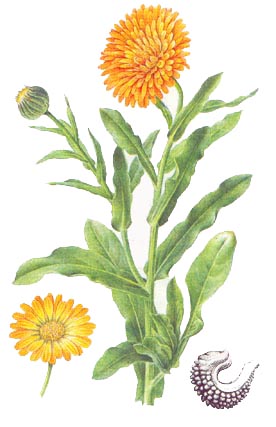 Par crainte de l'effet d'accumulation des toxines légèrement antibactériennes qu'elle renferme, on recommande de ne pas prendre de souci par voie interne pendant plus de deux semaines. Prévoir un arrêt de six semaines avant de reprendre le traitement. 

Attention oestrogénique : interdite pendant la grossesse Macérât huileux de fleurs de CALENDULA

Description : 

L'huile de calendula est obtenue par infusion des fleurs de souci. 

~ Propriétés 

Anti-inflammatoire puissante 
Cicatrisante et aseptisant 
Reconstituante et revitalisante 
Adoucissante 
Apaisante

~ Indications  

Irritations cutanées, gerçures, crevasses, engelures, petites plaies, feu du rasoir, psoriasis, eczéma, ulcère, plaie de lit 
Brûlures, coups de soleil 
Douleurs, démangeaisons, urticaire, piqûres d`insectes 
Peaux fragiles, sèches, rugueuses 
Peaux qui tiraillent, peaux réactives 

Procédé d'obtention : Macération dans huile de tournesol

Partie utilisée : fleurs


Synergies : 

Huiles essentielles de Camomille et Lavande vraie pour un effet apaisant et cicatrisant Grande Ortie 



Nom scientifique : Urtica dioica L.

Autres noms : Ortie dioïque

Famille : Urticacées

Catégorie : Vivace hémicryptophyte

Etymologie : Son nom latin Urtica vient d’urere : brûler.
  
Habitat : Voisinage des habitations. Terrains vagues, bord de chemin, haies. Epiphyte* sur saule têtard. 

DESCRIPTION

Plante herbacée vert sombre
Toute la plante est couverte de poils urticants 
Elle pousse souvent en colonie

Ses feuilles très vertes sont à bords fortement dentés

Les inflorescences sont plus grandes que les pétioles des feuilles

Fruit : Akène minuscule.

Hauteur : 0,40 à 1,70m

Tige : Dressée, à section carrée, non ramifiée.

Fleurs : unisexuées associées en grappes ramifiées, disposées à l'aisselle des feuilles.

Floraison : Jun, Jul, Aou, Sep, Oct

Feuille : opposées, dentées, couvertes de poils urticants. Pétiole plus court que le limbe. 

Risque de confusion

Avec l’ortie brûlante plus petite et plus piquante 
Avec le lamier blanc qui ne pique pas et qui est comestible également.

Magie 

Planète : Mars
Jour : Mardi
Elément : Feu
Action: Eloigne et protège des ennemis, 
Protection des activités commerciales, 
Protection contre la jalousie

Propriétés médicinales

C’est un tonique général : elle redonne force, courage et vitalité
Un dicton populaire dit : en cas de doute, donnez de l’ortie...

Augmente l’excrétion d’acide urique, des ions d’hydrogène et des déchets azotés. Elle n’est pas une diurétique pure, en ce sens la diurèse augmente tant et aussi longtemps qu’il y a une surcharge de déchets acides et azotés à éliminer.

Est utilisée comme protecteur pulmonaire.

Diminue la rétention d’eau et soulage les seins endoloris. 
De plus, son apport en magnésium apaisera les rages de sucre

Excellente source de fer, mais elle aide également à l’absorption de ce minéral. De plus, l’ortie favorise la formation de l’hémoglobine dans les globules rouges.

Hémostatique (en suc frais dans le nez). 

Dermatoses 

Dartres

Eczéma 

Phytothérapie

Partie utilisée : la plante entière. 

En usage interne

Diurétique, 
Cholagogue, 
Dépurative,
Reconstituante ; 
Hypoglycémiante 
Excellente source de chlorophylle (comme la luzerne) dont on utilise les pouvoirs colorants, désodorisants et reconstituants. 

En usage externe

Révulsive
Hémostatiques

Utilisations diverses 

En homéopathie, serait utilisée en cas d'affection cutanée ou de rhumatisme.

En parapharmacie utilisée en lotion capillaire, shampooing, dentifrice et chewing-gum. 

Les fibres, très résistantes, servaient à faire du tissu. Cela se pratique encore en Allemagne. 
Les fibres d'ortie ont servi à fabriquer des cordes et des tissus, surtout dans le nord de l'Europe et sont encore utilisées pour fabriquer le papier sur lequel sont imprimés les billets de banques (remplaçant celles du chanvre).

Feuilles macérées dans de l'eau jusqu'à décomposition, utilisées comme anti-pucerons (à vaporiser sur les feuilles). 


Propriétés culinaires :

Elle est plus riche en vitamine C que le citron  
Elle contient plus de protéine que le soja. 
L’ortie se mange aussi bien crue que cuite. 
Elle perd son pouvoir urticant 12 heures après avoir été coupée
L’ortie est une plante extrêmement nutritive car elle est riche en chlorophylle et en minéraux (dont le fer), en protéines et en vitamines. 
Au printemps, les jeunes pousses peuvent être mangées comme des épinards, dans une soupe ou une lasagne. 
Par contre, il faut les cuire avant de les manger, car la chaleur détruira l’acide formique contenue dans les petites aiguilles. 

TRUC ET ASTUCE

- L'ortie, plantée entre les plantes médicinales, augmente nettement leur teneur en huiles essentielles.

Dans certaines régions, donnée en fourrage au bétail pour enrichir le lait des vaches. Elle rendra les chevaux vigoureux et vifs. 

Les poules pondront davantage d’œufs.


[size=9]Botanica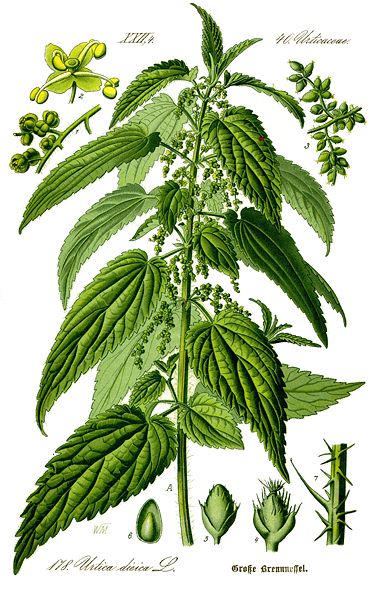 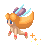 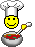 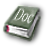 NOISETIER 

Ou Coudrier, Corylus avellana arbuste de la famille des Corylacées (Noisetier de Byzance), proche de la famille des Bétulacées (Aulne, Bouleau, Charme)
Étymologie : "coudrier" dérive du grec "corus", casque, en raison de l'involucre qui coiffe le fruit. Le nom "Noisetier" est apparu au XVIe siècle. Le nom latin, Corylus avellana, évoque la région montagneuse d'Aveline, en Italie, où abonde le noisetier.
Origine : Europe.
Habitat : forêts et des maquis méditerranéens. La coudraie est le lieu planté de coudriers. Des noms de lieux en dérivent (Coudray). La noisetterie ou noiseraie est le verger planté de noisetiers. 
Taille : les noisetiers sont des arbrisseaux (taille : 4 m), sauf un arbre : le Noisetier de Byzance, Corylus colurna.

Particularité : les racines de noisetier vivent en symbiose avec des champignons (comme chez le hêtre et le mélèze).

TRADITIONS

~ Savez-vous par exemple d'où vient le ballet de Tchaïkovski "Casse-noisette» ? Certainement de la tradition qui voulait que le troisième jour de ses noces, la mariée distribue des noisettes pour signifier que le mariage était bel et bien consommé. Ailleurs, il revenait à la belle-mère, le jour des noces, de jeter des noisettes à la tête du marié. Avec le temps, l'expression "casser des noisettes" en est venue à désigner l'élan amoureux.

~Chez les Anglo-Saxons, une femme de la même famille que celle de la mariée et ayant plusieurs enfants devait présenter une noisette à la mariée à la sortie de la messe, comme aujourd'hui on jette du riz. La noisette enfermée dans une double enveloppe est à l'image de l'enfant dans le sein de sa mère et est donc un signe de fécondité.

~ Par un étrange effet d'attraction des semblables, il attirerait à lui deux autres symboles de fertilité, soit l'eau de source et les métaux ayant maturé dans le ventre de la terre (OR)

~ Les Amérindiens l’employaient pour soigner certaines maladies cardiaques. 
~ Ils plaçaient autour du cou des tout-petits des colliers de tiges qui étaient censés calmer la douleur des poussées dentaires

~ Planter un noisetier près de l'entrée d'une maison protège la sérénité du foyer. 

~ Deux amoureux qui se querellent, se réconcilient aussitôt qu'ils cueillent ensemble des noisettes. 

~ Un morceau d'écorce de noisetier est une amulette pour éloigner les querelles

~ En Normandie, pour qu'une vache donne du lait, on la frappait trois fois avec une baguette de coudrier. Cette pratique a d'ailleurs valu le bûcher à quelques femmes accusées de sorcellerie pour avoir ainsi frappé des vaches qui, par la suite, s'entêtaient à donner du lait toute l'année. (Extrait des minutes d'un procès de sorcellerie de 1596 en Hesse la citation suivante : " si dans la nuit de Walpurgis ladite sorcière avait battu la vache avec la baguette du diable, cette vache donnait du lait toute l'année)

~ Dans l'Orne, frapper une vache avec une branche de noisetier assure le succès d'une saillie.

~ Symbole de Sagesse et de Justice, d’équilibre et de vertu

~ Paix et caducée 
Selon la mythologie Mercure aurait reçu d'Apollon une baguette de coudrier dont il se servit pour apaiser les passions des hommes et les pacifier. C'est ce bâton entouré de deux serpents et surmonté de deux ailes qui devint le caducée, emblème de la profession médicale. Comme le rapporte André-Louis Mercier, Mercure jeta le bâton entre deux serpents qui se battaient : " Les reptiles cessèrent aussitôt la lutte et s'enroulèrent fraternellement autour du petit bâton; frappé de ce prodige, le dieu les immobilisa pour toujours dans cette posture et, de la figure ainsi formée, il fit le symbole de la paix." C'est ce bâton qui orné de deux ailes devint le caducée, emblème des médecins. 

~ Chez les Celtes, les branches souples de coudrier étaient des "baguettes magiques". 

~ Les sourciers s'en servent toujours. La tradition veut que le sourcier coupe les jeunes branches (badines) à la Saint-Jean avec un couteau neuf.

~ Dans l'astrologie celtique (22 mars au 31 mars),
Charmant, peu exigeant, très 
compréhensif, sait comment faire bonne impression, ardent défenseur des causes sociales, populaire, d'humeur changeante, est un amant capricieux, honnête, un partenaire tolérant, possède un sens précis du jugement.

~ Chez les Viking, on utilisait des enceintes délimitée par des pieux de noisetier 
On avait pour habitude d’y rendre la justice (en rapport avec les vertus du bois, pour que la justice, dans l’enceinte règne)

USAGES

Le bois est utilisé pour la confection de tuteurs et d'éléments de clôture. 

Autrefois on utilisait ce bois pour cercler les tonneaux, en vannerie, pour la fabrication de manches, ou encore en marqueterie à partir du bois veiné des racines. 

C'est un assez bon combustible, le charbon dégage beaucoup de chaleur et dure longtemps au feu, autrefois utilisé pour le dessin et la fabrication de poudre pour les fusils. 


Un petit lien : Noisetier - TraditionsLES VERVEINES 

La verveine est réputée comme étant la "plante attractive" auprès des rose-croix. 
Ses forts liens avec Vénus vous seront d'une grande aide pour ce qui concerne l'amour. 
Elle favorise la jeunesse, la guérison, le calme. 
Elle est réputée pour apporter un sommeil paisible et reposant.

Les Verveines sont des plantes de la famille des Verbénacée. 
Ce sont des plantes aromatiques ou ornementales. Les différentes espèces sont classées au moins dans trois genres différents.

1. VERBENA 
Est le genre de Verbena officinalis, la verveine officinale, espèce peut-être la plus connue en Europe. Elle est cosmopolite. On lui attribuait dans l'Antiquité des vertus miraculeuses. 
Le genre contient une centaine d'autres espèces.

LA VERVEINE OFFICINALE - Verbena officinalis



NOMS COMMUNS 
Verveine officinale, verveine commune ou des champs, herbe aux sorciers, herbe aux enchantements, herbe sacrée, herbe à tous les maux, guérit-tout, herbe du foie, herbe du sang.

Verbena officinalis est une plante médicinale majeure, très appréciée jusqu'à l'arrivée des médicaments de synthèse
La verveine apprécie les lieux incultes, les lisières de forêts ou les talus jusqu'à 1500 mètres d'altitude

CONSTITUANTS CHIMIQUES PRINCIPAUX : 
Glucosides (verbenaline et verbenine), tanins, huile essentielle, mucilage, saponine et sels minéraux.

PARTIE(S) UTILISÉE(S) : la plante

Il existe de très nombreuses préparations pharmaceutiques contenant de la verveine. 
Les célèbres liqueurs à la verveine ont aussi la réputation de faire passer les repas un peu trop lourds. 
La verveine, stimulant la sécrétion des sucs digestifs, favorise aussi l'appétit. 

La verveine officinale se trouve sous forme de plante sèche. 
Mais étant peu parfumée, elle est souvent associée à d'autres plantes (boldo, menthe, hibiscus, tilleul, oranger, etc.) pour en augmenter les effets. 



LUTTE CONTRE 
Migraines 
Nervosité
Excellent tonique circulatoire contre les jambes lourdes varices hémorroïdes. 
Douleurs gastriques
Insuffisance de la sécrétion lactée
Hypertension artérielle
Fièvre 
Elle est antispasmodique et a un effet tonique

LEGENDES ET HISTOIRES

Les Romains l'avaient dédiée à Vénus (ils l'appelaient Veneris herba : herbe de Vénus ou Veneris vena : veine de Vénus) car ils la croyaient propre à rallumer les feux d'un amour près de s’éteindre ; ils en offraient des bouquets porte-bonheur pour le nouvel an, la mettaient à tremper dans de l'eau dont ils arrosaient les salles de banquet afin de réjouir le cœur des convives.
Les druides, avant le sacrifice, lavaient leurs autels avec de l'infusion de fleurs de verveine.
Chez les Germains, les prêtresses s'en couronnaient.
Plus tard, elle entra dans la confection de la plupart des philtres (surtout ceux d'amour), servit à prédire l'avenir, à jeter des sorts ou à les lever (par exemple, le chasseur, qui pensait qu'il ratait son gibier parce qu'on avait ensorcelé son fusil, annulait le «mauvais œil» en frottant son arme avec de la verveine), à protéger les maisons contre les esprits malins (on en accrochait une branche à la porte).
Aujourd’hui encore, dans différentes régions, on dit d'un enfant qui en portera sur lui qu'il «sera bien élevé, éveillé, de bonne humeur et aimera les sciences».
On la préconisait contre la lèpre au XVe siècle.
Source

2. ALOYSIA 
Est un genre contenant plusieurs espèces. 
La plus connue est sans doute Aloysia citrodora, la verveine dite odorante, ou verveine citronnelle. 

LA VERVEINE ODORANTE 
Aloysia citrodora, appelée Verveine odorante, verveine citronnelle ou verveine du Pérou, est une plante ligneuse de la famille des Verbénacée, cultivée pour ses feuilles très parfumées (au goût de citron) pour aromatiser certaines préparations culinaires et pour préparer des infusions. C'est une plante originaire des Andes d'Amérique du Sud (Pérou, Chili et Argentine) où elle pousse entre 2000 m et 3000 m d'altitude

NOMS COMMUNS 
Verveine citronnelle, Citronnelle, Verveine à trois feuilles, Thé arabe, Herbe Louise
CONSTITUANTS PRINCIPAUX 
Une essence, des acides, des terpènes, des acétones

PARTIES UTILISÉES 
Les feuilles

Plus concentrée en huiles essentielles (notamment du citral) que sa cousine officinale, elle est moins riche en principes actifs.
Moins efficace mais plus parfumée, on trouve la verveine odorante, le plus souvent, dans les infusions en sachet ou dans les mélanges de tisanes. 
En cosmétique, associée au thé vert ou à la lavande, la verveine odorante entre dans la composition de crèmes pour peaux sèches et de gels douche. 

C'est cette plante qui fournit la « verveine » vendue en pharmacie et en herboristerie. On en extrait une huile essentielle utilisée en parfumerie et dans les produits de toilette.

PROPRIÉTÉS 

- Digestive
- Antispasmodique
- Antinévralgique
- fébrifuge
- antifongique
- légèrement sédative et eupeptique.



Elle peut donner aussi de bons résultats dans les cas d'acouphènes, de céphalées, de palpitations et de nausées. 
Attention, elle peut provoquer des irritations gastriques et son emploi prolongé est déconseillé. 
Photo-sensibilisante, l'huile essentielle doit être utilisée avec précaution : des taches sur la peau peuvent apparaître après une exposition au soleil. 
Ne l'utilisez pas non plus en interne ou sur les muqueuses. 

HISTOIRE ET LEGENDE

La verveine est surtout une « plante d'amour », connue dans le monde gallo-romain pour ranimer la flamme et, à ce titre, dédiée à Vénus.
Les recettes pour se faire aimer sont très nombreuses. 
Certaines exigent une mise en scène, comme celle-ci du XVIIe siècle 
Le premier vendredi de la nouvelle lune, il faut avoir un couteau neuf et aller cueillir une verveine. 
Il faut se mettre à genoux, la face tournée vers le soleil levant et, coupant la dite herbe avec le couteau, dire : 
« Sara isquina safos ; je te cueille, herbe puissante, afin que tu me serves à ce que je voudrai. » 
Puis vous vous lèverez sans regarder derrière vous.
Étant dans votre chambre, vous la ferez sécher et pulvériser et vous ferez avaler cette poudre à la personne. 

L'HE de verveine odorante a une puissante action sédative - Insomnies de l’enfant
- Insomnies de l’adulte
- Insomnie résistante aux somnifères
- Réveils nocturnes
- Insomnies nerveuses
- Insomnies digestives
- Troubles du sommeil
- Angoisses nocturnes
- Terreurs nocturnes
- Cauchemars
- Régulation pancréatique
- Régulation vésiculaire
- Entérocolite
- Amibiase
- Maladie de Crohn
- Sclérose en plaque
- Angoisse
- Stress
- Anxiété
- Agitation
- Nervosité
- Irritabilité
- Colère
- Dépression
- Déprime
- Tristesse
- Mélancolie
- Neurasthénie 
- Inflammation articulaire
- Arthrite
- Arthrose
- Rhumatisme articulaire
- Syndrome du canal carpien
- Sciatiques
- Névralgies
- Lumbago
- Inflammation musculaire
- Claquage
- Déchirure musculaire
- Elongations
- Entorse
- Foulure
- Crampes
- Muscles endoloris
- Spasmes musculaires
- Évacuation de l’acide lactique
- Tendinite 
- Tennis-elbow

L'HE de verveine odorante est un régulateur du rythme cardiaque

- Arythmie
- Tachycardie
- Bradycardie
- Palpitations 
- Insuffisance coronarienne 
- Souffle au cœur
- Essoufflement
- Psoriasis 
SYNERGIES 
- Marjolaine à coquilles, Lavande vraie (calmantes du système nerveux)
- Petitgrain, Mandarine (facilitent le sommeil)

3. GLANDULARIA 
Est un genre contenant plusieurs espèces.
Parmi elle, on retrouve Glandularia peruviana, l'une des verveines dites du Pérou. 
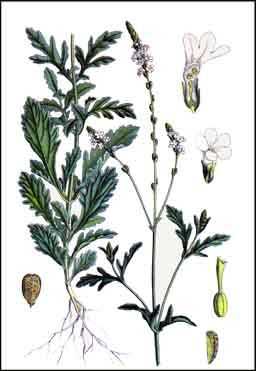 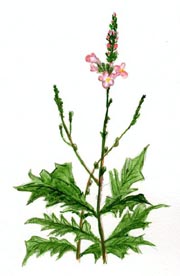 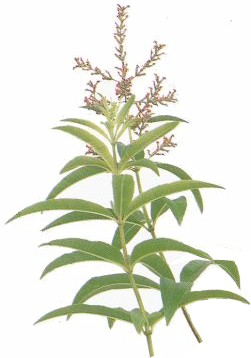 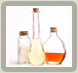 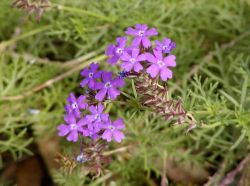 SAMBUCA Nigra L.



Le Sureau noir (Sambucus nigra), tient son nom du grec sambûke : flûte (ces végétaux servaient souvent à confectionner des instruments de musique). Il est commun partout sauf en montagne (jusqu'à 1600 m) mais assez rare en région méditerranéenne.

Famille : Caprifoliacées
Origine : Europe.
Habitat : forêts de feuillus, mais aussi décombres où les oiseaux déposent les graines de sureau.
Taille : petit arbre de 2 à 7 m.
Feuilles : opposées, avec 5 folioles ovales, dentées, pétiolées de 5 à 10 cm de long.
Fleurs : petites et blanches, regroupées en ombrelles. Très odorantes

Fruits : baies noires globuleuses, appréciées des oiseaux… et des hommes

>>>  C'est une espèce qui a besoin de soleil (on dit qu'elle est héliophile) ou de demi-ombre qui se développe dans les bois frais, les haies, les bords de rivières, les décombres et les lisières forestières. Le Sureau est très résistant au froid. Il supporte le froid jusqu'à -29°

On peut le confondre avec le sureau yèble ou hièble (voulait dire "herbe" en celte). Le moyen de les différencier est que le sureau noir a les fruits orientés vers le sol, qui retombent, et le sureau hièble les a dressés vers le ciel. 

Sureau yèble

Usages pour l'homme

Dès l’Antiquité, ses vertus thérapeutiques furent louées par Hippocrate, le célèbre médecin grec.

Les Fruits

Les fruits sont comestibles cuits. Ils étaient utilisés en distillerie et pour la confection de confitures. Ils sont très riches en substances minérales et en vitamines notamment C. Le jus obtenu avec les baies est laxatif. Les fleurs ont des propriétés diurétiques. Elles étaient consommées frites en beignets. La plante est également sudorifique, purgative, vomitive, détersive et résolutive.

L’écorce 
La seconde écorce verte. 
Cette dernière est très riche en nitrate de potasse, en tanin et en acide valérianique. 
Propriétés diurétiques et laxatives. 
Utilisée en décoction, cette partie de l’arbre est conseillée, entre autres, contre la rétention d’urine, les rhumatismes, la goutte et les coliques néphrétiques.

Les feuilles 

Les feuilles fraîches sont très riches en acide cyanhydrique, ce qui, à forte dose, peut les rendre toxiques. 
En cataplasme, elles apaisent les contusions et soulagent les maux de dents. Elles sont utilisées également en cas de brûlures. Seul inconvénient à leur décharge, les feuilles cuites dégagent une mauvaise odeur et sont amères. Un peu de miel dans la préparation permet néanmoins de passer outre. 
A noter enfin, qu’à peines récoltées sur l’arbre, les feuilles sont efficaces pour stopper les petites hémorragies nasales.

Les fleurs 

 
- en décoction elles ont des propriétés émollientes, calmantes et adoucissantes pour la peau. 


Les fleurs de sureau sont un parfait diaphorétique (elles favorisent la transpiration) et sont recommandées pour lutter efficacement contre les grippes, rhumes ou simple refroidissements.

Les baies  
Outre le fait que ces fruits soient appréciés en confiture, ils renferment nombre de substances actives : glucoside, tyrosine, nitrate de potassium, carotène, différents acides…
Le rob, entendez le concentré du jus des baies de sureau, est reconnu pour ses propriétés sudorifiques, idéales donc pour soigner grippe, bronchite et autres toux rebelles.

Légendes et traditions 

Dans la mythologie grecque, ses baies sont une nourriture des dieux. 
Les Celtes lui attribuaient le pouvoir de chasser les mauvais esprits et de protéger les maisons.
En Sicile, il protège des serpents, comme en Angleterre où cependant brûler du sureau "amène le diable dans la maison".
Il est protecteur des habitations au Danemark et en Bretagne ; 
En Russie il chasse les mauvais esprits.

  >>> Quelques recettes

En Magie

Sa partie utilisée : écorce, fleurs et baies
Sa planète associée : Vénus
Son (ses) élément(s) associé(s) : feu  parfois l’eau
Ses principales influences 
- aider à obtenir des appuis haut placés ;
- aider à lutter contre le chagrin d'amour
- Protége contre les envoûtements

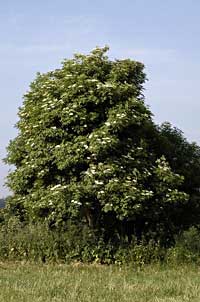 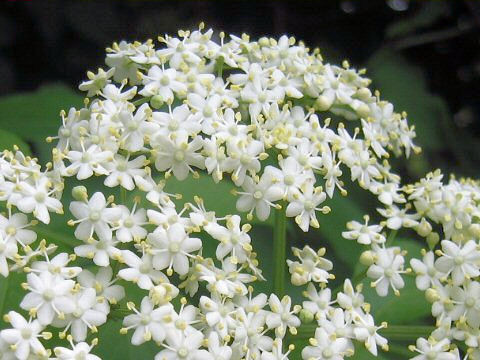 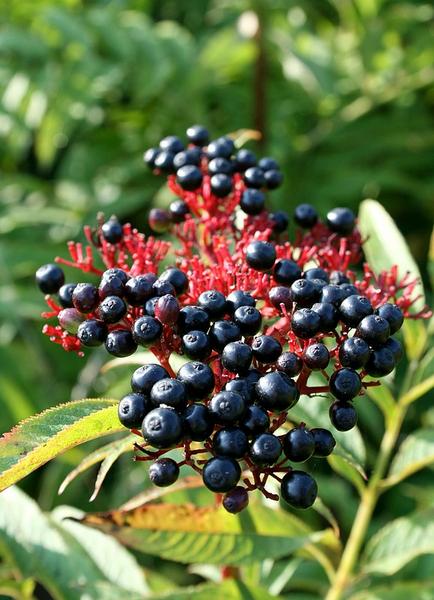 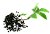 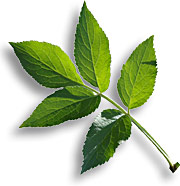 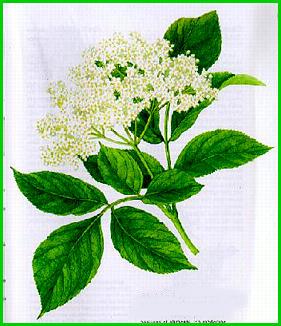 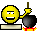 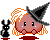 LA SORCELLERIE DE NOS CAMPAGNES : LES TRADITIONS MÉDICINALES 

L'histoire des plantes médicinales

Se soigner par les plantes est une forme de médecine aussi ancienne que peut l'être la conscience humaine. Des études ont observé le comportement de certains animaux qui consomment sans se tromper des plantes comestibles. La connaissance des plantes a souvent commencé par l'observation des animaux. Les moutons par exemple, broutent d'eux même la fougère mâle quand ils souffrent de vers intestinaux. La fougère mâle est un remède contre le ver solitaire connu depuis la plus haute antiquité.
Les effets sur l'organisme de la consommation de plantes sauvages ont été observés pendant des millénaires. Consommées régulièrement en période de disette, on ne peut manquer de constater certain effets : laxatifs, diurétiques, constipants, sudorifiques, adoucissants, …
Au XVIIIè siècle par exemple, on ajoutait de la farine de glands au pain. On utilisait aussi les glands pour faire du café pendant la seconde guerre mondiale.
Mais les intoxications sont toujours un risque à garder à l'esprit.

Les premiers textes médicinaux parvenus en France provenaient de Chine, Egypte et Mésopotamie, montrant ainsi que le savoir thérapeutique existait déjà il y a 3000 ou 4000 ans. A l'époque, la médecine était surtout pratiquée à base de rituels magiques, puis furent développés des remèdes à base de minéraux, d'animaux et surtout de végétaux.
On sait que les Egyptiens connaissaient les propriétés sédatives du pavot ou encore que les Assyriens utilisaient correctement la belladone contre les spasmes.
Toute la base de la médecine occidentale se retrouve dans les médecines grecque, latine, arabe.
Au Moyen Age, l'Europe connaît une période d'extrême ignorance, tous s savoirs étant mis à l'écart par l'Eglise. Le savoir médical est alors réservé aux ecclésiastiques. Les "non prêtres" utilisant un savoir médical quelconque avaient vite fait de passer pour hérétiques. 
C'est à partir de la Renaissance que les textes anciens sont "retrouvés". L'Antiquité est un sujet qui passionne. Les peintures et sculptures représentent les héros des mythes grecs. On traduit, on compile des ouvrages, et la connaissance des végétaux se précise. Le XVIè siècle est marqué par un grand intérêt pour les plantes, en témoignent quantité d'ouvrages et de publications très illustrées. Tout ce savoir, ces livres, vont se propager jusque dans les campagnes où il va se mêler aux savoirs populaires. Le fond devient commun mais chaque région y ajoute ses propres connaissances ancestrales. Citons par exemple le suc d'ortie, préconisé par Dioscoride (1er siècle) contre les saignements de nez. En 1980, on retrouvait cet usage de l'ortie à Banon (Alpes de Haute Provence). Mais si le suc d'ortie a eu sa place dans un livre, ce n'est pas le cas de toutes les plantes, comme le plantain œil de chien qui est utilisé dans la médecine populaire sans avoir été mentionné dans un quelconque ouvrage.
Ainsi, l'intérêt pour l'Antiquité et la redécouverte des savoirs a établi les bases d'un savoir "savant" qui nous conduira vers la médecine moderne que nous connaissons actuellement.

Le remède du peuple

De tous temps, il y a eu la médecine des riches et la médecine des pauvres. Voici une citation qui résume bien l'idée : 
"Les hommes qui appartiennent aux premières classes de la société ont sur les propriétés des médicaments des préjugés qu'il serait dangereux de heurter : ils aiment la multiplicité des remèdes, ils prennent pour de grandes vertus la singularité de leurs noms, leur rareté et surtout leurs prix élevés. Médecins, n'allez pas leur prescrire ces végétaux précieux mais d'un emploi trop vulgaire, que la nature fait croître abondamment dans nos campagnes, réservez les pour le peuple. Voulez vous donner une haute idée de votre génie? N'ordonnez jamais que des remèdes extraordinaires, ou des substances amenées à grands frais des contrées les plus éloignées."
MONTFALCON, Dictionnaire des sciences médicales, 1850

Les riches ont toujours préféré le recours aux remèdes et drogues exotiques, aux épices, aromates et résines comme le benjoin et la myrrhe. Toutes ces substances étaient très coûteuses et très souvent falsifiées. Le principe était qu'un médicament était d'autant plus efficace qu'il était cher et complexe.
Un exemple typique est la Thériaque. Cette composition était attribuée à Andromaque, médecin de Néron (1er siècle). Elle contenait plus de 100 produits différents, animaux, végétaux et minéraux, dont certains très toxiques comme l'opium ou le venin de vipère. A l'origine un remède aux poisons, la Thériaque est vite devenue un remède à tout faire. En 1884, la pharmacopée française en donnait encore une formule à 60 composants.
Bon nombre de recueils de recettes au XVIIè et XVIIIè siècles en particulier font état d'une grande quantité de recettes compliquées.
Il va sans dire que les pauvres ne pouvaient mettre en pratique ces formules.
Le mot "simple" fera son apparition au XVè siècle, désignant un médicament constitué d'une seule substance. Par la suite, il s'appliquera pour désigner les plantes médicinales.

Dans la société traditionnelle, le savoir sur les simples était indispensable pour survivre. Transmis de génération en génération, il s'enrichissait du savoir empirique et des recettes rapportées par les colporteurs, les pèlerins, les ouvriers saisonniers, …Ce savoir qui fait aujourd'hui sourire a su se préserver au fil du temps. Comme cité plus haut avec l'ortie, on gardait des recettes du 1er siècle et au delà.
Le savoir médical populaire a eu ses spécialistes : des guérisseurs qui préparaient potions et onguents auxquels ils ajoutaient leur propre pouvoir de magnétiseur. On venait de loin pour profiter de leurs recettes.

Après l'opposition médecine des riches/médecine des pauvres, une autre confrontation a vu le jour : savoir savant/savoir populaire. Bon nombre de médecins actuels jugent la médecine populaire avec dédain. C'est signe qu'un fossé s'est creusé entre les deux car la base de la médecine savante prend racine dans la médecine populaire. Cette dernière s'inscrit dans une association entre médecine, croyances magiques et religion. La médecine moderne s'est complètement émancipée de ces concepts non avérés scientifiquement.

Les femmes et la médecine traditionnelle

C'est surtout par les femmes que c'est transmis le savoir sur les plantes dans les campagnes. C'était un domaine qui leur était souvent réservé et la connaissance des remèdes était l'une des rares libertés qu'elles avaient.
Ces guérisseuses étaient appelées les "bonnes femmes". Sur les illustrations médiévales on voit souvent une femme choisir les plantes pour en préparer un remède.
Mais ces remèdes et cette liberté seront dénoncés par l'Eglise, principale détentrice du savoir et soucieuse de son influence sur le peuple. Les femmes détenant les secrets des plantes seront donc considérées comme sorcières et persécutées du XIIè au XVIIè siècle. Les pèlerinages aux saints guérisseurs ont ainsi toute légitimité.
Pour l'Eglise, la sorcière était celle qui avait partie liée avec les forces de la nature, considérées comme des forces mauvaises. Le Diable tait parfois nommé "le maître qui fait germer les plantes".
Quoi qu'il en soit, même si l'empirisme véhicule certaines erreurs, la médecine moderne a explicité et confirmé la valeur de bon nombre de "remèdes de bonnes femmes". Malgré le dédain des médecins "savants", les guérisseuses parvenaient à soigner avant que ceux ci n'arrivent dans les campagnes. Très rares sont ceux qui ont reconnu leurs limites et le succès des "bonnes femmes." De campagne. Citons le témoignage d'un célèbre médecin provençal au XVIIIè siècle: 
"Ne sommes nous pas obligés de déclarer avec confusion l'impuissance où nous sommes de pouvoir secourir les malades, tandis qu'une femmelette guérit par un simple remède, à nous inconnu, la maladie qui nous parraisoit incurable. Les médecins qui ont de la bonne foi ne sauroient en disconvenir."
Pierre Garidel, Histoire des plantes qui naissent aux environs d'Aix, 1715

De nos jours, les conditions sociales se sont nettement améliorées pour les femmes, et le rapport avec les herbes se transmet toujours. Les nouvelles héritières peuvent comparer avec des ouvrages de vulgarisation scientifique et modifier leurs pratiques vers un empirisme éclairé, limitant les erreurs potentielles.

La médecine des signatures

Les Hommes ont pendant longtemps observé la nature. Ils y voyaient un espace soumis et guidé par la volonté du créateur. Toutes les réponses devaient être dans la nature, pour qui saurait décoder ces messages en formes, en couleurs, en comportements, des animaux, végétaux et minéraux. Tout un savoir s'et donc construit sur cette perception des analogies entre la nature et l'Homme.
De tous temps, les Hommes ont distingué les plantes aux particularités remarquables et offrant des similitudes avec des parties du corps ou des maladies.
Cette médecine par analogie était déjà pratiquée dans la Chine ancienne. Elle fut redécouverte en Europe à la Renaissance, via les travaux de médecins alchimistes parmi lesquels Paracelse (1493-1541), Porta (1540-1615), Crollius, …
Les alchimistes étaient d'accord pour dire que la forme, l'image des plantes étaient la signature de leurs pouvoirs, offerts par la volonté divine. C'est de là que vient le nom de "médecine des signatures".
Cette pratique qui ne manque pas de faire sourire nos esprits "scientifiques" modernes en a quand même surpris plus d'un car de nombreuses vertus supposées par ce mode de thérapie se sont avérées réelles.
Cependant, la "mode" de l'analogie a aussi attribué des pouvoirs imaginaires aux plantes. Toutes les plantes capillaires devaient soigner le cuir chevelu et la noix, avec sa forme en cerveau, devait vaincre la folie. Mais aujourd'hui, sait on tout de la noix?
Le domaine sexuel a lui aussi (et lui surtout) fait l'objet de toutes les fantaisies. Tout le monde y voyait des analogies partout ou presque et toutes sortes d'interprétations ont vu le jour.
Prenons l'exemple de Crollius dans son livre La Royale Chimie (1624). Il parlait des racines d'orchidées sauvages à deux tubercules. L'un des deux était toujours plus flétri car c'est dans ses réserves que tige, feuilles et fleurs avaient prélevé l'énergie. Crollius écrivait que "[les deux tubercules] peuvent se corriger l'un l'autre : car le plus grand, plus haut et plus plein excite grandement au fait, mais le plus bas, mol et ridé, a un effet tout contraire : car au lieu d'eschauffer il refroidit, merveille de la sagesse de la nature." C'est à dire que la même plante était supposée être aphrodisiaque ou anaphrodisiaque selon le tubercule choisi.

Voici un exemple d'analogie dont la science moderne a reconnu les vertus : le millepertuis. Ces feuilles ont de nombreuses glandes translucides bien visibles par transparence. Elles évoquent donc les blessures (trous) et la transpiration (image des pores de la peau). Les glandes de l'inflorescence sécrètent un suc rouge qui rappelle le sang.
On se sert encore du millepertuis comme cicatrisant et anti inflammatoire. 

Plantes médicinales et magie

De nombreuses plantes médicinales, et en particulier les plantes toxiques, ont été liées à la magie. Citons la plus caractéristique des familles : les Solanacées (belladone, jusquiame, datura, mandragore, …)
Ces plantes ont des actions sur le psychique : hallucinations, délires, …
Les breuvages hallucinatoires étaient utilisés par les sorcières médiévales pour la divination ou pour apaiser les douleurs. Le vol des sorcières était d'ailleurs très certainement une sensation de vol par hallucinations.
Les plantes ont fait l'objet de toutes les craintes et de tous les fantasmes, et tant que contre sort, amulette ou talisman. Toutes ces croyances finissent par créer des ambiguïtés. Le sureau par exemple est protecteur dans le nord de l'Europe (Scandinavie) et maléfique dans le Berry.

Les rites de la cueillette

Un savoir très ancien a associé aux plantes des planètes et des signes du zodiaque. Il y a donc une période propice pour chaque plante. Généralement les plantes étaient cueillies en lune croissante, bien que l'on note parfois quelques exceptions. La rue par exemple était cueillie en lune croissante quand on la destinait à soigner la gorge et en lune décroissante pour un effet abortif.
Des recherches montrent que l'influence de la lune, observée par nos ancêtres, existe bel et bien.

Pendant longtemps, l'herboriste s'apparentait au prêtre et la cueillette était un véritable culte au végétal. La personne qui s'apprêtait à cueillir la plante la considérait avec respect et procédait à tout un rituel de purification : jeûne, abstinence, ablutions, vêtements blancs, … et s'approchait pieds nus puis s'agenouillait devant la plante.
On ne la coupait jamais avec du fer, considéré comme un métal vil, mais avec des métaux précieux comme l'or et l'argent. Une coutume consistait à déterrer la plante avec une pièce d'or.
En général on recommandait la cueillette à la main.
Parfois, quand la plante était considérée comme néfaste, on l'approchait à reculons pour la surprendre et éviter un quelconque maléfice du Diable.
De très nombreuses plantes étaient cueillies le jour du solstice d'été. On les appelle les Herbes de la St Jean. La plus symbolique d'entre elles, solaire par excellence, est le millepertuis.

De la gloire à l'oubli

Certaines plantes étaient si utilisées qu'on les croyait capable de tout guérir. On leur a donné le titre de panacées, du grec pan = tout et akos = remède. Parmi elles : la sauge officinale, la bétoine, la verveine officinale, …
Mais le temps faisant, certaines plantes à la réputation parfois surfaite ont été jugées "peu usités" ou "faibles" et leur usage a fini par disparaître. 

Au début du XIXè siècle, le savoir populaire se dégrade et alimente les critiques de la médecine savante. Peu de temps avant la Révolution, les médecins de la Faculté avaient obtenu l'autorisation d'interdire les médicaments empiriques fabriqués par le non médecins et non apothicaires.
Au début des années 1800, les premiers principes actifs sont extraits (du pavot). C'est le début de la pharmacologie moderne qui signe le déclin de la médecine populaire.
Plusieurs causes ont précipité ce déclin : 
- la prolifération des charlatans
- la mauvaise qualité des plantes vendues (abîmées, périmées ou falsifiées)
- l'exode rural qui rend difficile la transmission du savoir
- la baisse de confiance en comparaison avec les nouveaux médicaments.

C'est une véritable révolution pharmaceutique qui est en marche et qui fait table rase sur les fables. La technique remplace la tradition et la magie. Mais même si certains médicaments sont parfois indispensables (les antibiotiques par exemple) il ne faut pas oublier qu'il y a une plante derrière.